Tävlingsbestämmelser för Amerikansk fotboll2023Svenska Förbundet för amerikansk fotboll, flaggfotboll och landhockeyFörkortningarDN – Disciplinnämnden DU – Domarutskottet FS – Förbundsstyrelsen IFAF – International Federation of American Football RF – Riksidrottsförbundet RIN – Riksidrottsnämnden RN – Regelnämnden RS – Riksidrottsstyrelsen SDF – Specialidrottsdistriktsförbundet SWE3 SWE3 – Svenska Förbundet för amerikansk fotboll, flaggfotboll och landhockey TB – Tävlingsbestämmelser TU – TävlingsutskottetBegreppBegränsad kontakt – Detta är en form där vi har begränsat formen av kontakt som finns. Flaggfotboll är t.ex ingen kontakt, medan flexfotboll, Rookie football och liknande är begränsad kontakt. Det som främst brukar begränsas är nivån av tacklingar. Bollansvarig – Ny benämning för bollkalle.Bye week – Spelledig vecka.D eller D senior – Damserie seniorer om inte annat anges.Definierad tävlingsform – En definierad tävlingsform är ett sätt att spela amerikansk fotboll som är tydligt reglerat av tävlingsbestämmelserna eller som nämns som definierad tävlingsform i TB. Farmaravtal – Avtal som sluts mellan två seniorföreningar i seriespel så att de kan låna spelare av varandra. Se även samarbetsavtal. Flickor/Pojkar – Spelare som främst inte är vuxna eller där det hänvisas till matcher som INTE är seniormatcher. Begrepp istället för Herr och Dam.Formaliafel – Formaliafel används som begrepp i samband med förändringar i TB. Det är fel som är mindre missar som egentligen inte påverkar själva andan av förslaget till förändring. T.ex en felaktig hänvisning, syftningsfel eller att fel begrepp använts. Fullängdsmatch – En fullängdsmatch har matchtid motsvarande en seniormatch för herrar. Avvikelser för barn, ungdom och junior gör att matcherna kan vara kortare. Dessa är då inte fullängdsmatcher utan spelas som reducerad match. Föregående säsong – Säsongen innan kommande säsong.Föreningstillhörighet – Den förening som spelaren är licensierad för eller som du var licensierad för föregående säsong. Grundserie – Seriespel som föregår slutspel och avgör vilka som går till slutspel.H eller H Senior – Herrserie seniorer om inte annat anges. Internationell tävling – En tävling/serie som spelas med lag från flera länder.Kommande säsong – Nästa säsong som ska spelas. Matchdräkt – Annat ord för matchställ.Matchställ – Matchstället består av byxor, matchtröja och hjälm. Matchtröja är den viktiga delen när vi talar om kontrasterande färger gentemot motståndarlag. Moderförening – Moderförening är den förening som licensierar spelaren. Det brukar vara den förening som är spelarens första förening, men i detta fall är det föreningen som fostrar/fostrat spelaren och där spelaren är medlem. Termen kan användas annorlunda i andra sammanhang. Ursprungsförening är den första föreningen. Mottagande förening – Förening som lånar spelare av annan förening.Mästerskapsfinal – Match som avgör vem som blir mästare. Kan även avgöras i finalserie (t.ex hemma och bortamöte). Mästerskapsmatch – Match som spelas i mästerskap. Oavsett om det är turnering, serie eller något annat.Nationell tävling – En tävling/serie som spelas i Sverige med svenska lag.Obehörig spelare – Begrepp som gäller t.ex utländsk spelare som saknar licens eller förutsättningar för att få licens. Odefinierad tävlingsform – Tävlingsform som inte är definierad av TB och som inte har årliga seriespel arrangerat av förbundet. Föreningar samt medlemmar har rätt att delta i dessa tävlingsformer nationellt och internationellt utan att behöva tillstånd från sitt nationella förbund om inte arrangören frågar efter detta specifikt. Odefinierade tävlingsformer kan sanktioneras och bör sanktioneras av förbundet när föreningar vill arrangera tävlingar. Det krävs ofta för att få boka lokaler och arenor. Odefinierade tävlingsformer är ett sätt att experimentera och hitta nya former att tävla.  Att göra vår sport mer populär. Planerad matchtid – Tiden som matchen planeras att ta inklusive kortare paus, timeouts etc. T.ex är 2x20 minuter rullande klocka, 2 timeouts per halvlek, 5 minuters paus och stopptid sista 2 minuterna i matchen en planerad tid på ca 1:00-1:30 beroende på åldersgrupp. 2 sådana matcher skulle då bedömas vara under 3 timmar. Reducerad match/tid – Match med matchtid som är kortare än senior matchtid för herrar. Reducerad tid. Samarbetsavtal – Avtal som sluts med förening med junior, barn eller ungdomsverksamhet så att deras spelare (och ledare) kan spela fler matcher på rätt nivå. Det stöttar även dessa föreningar att kunna behålla spelare och ledare när de blir äldre.Sanktionerad tävling – En tävling som har sanktionerats/getts tillstånd för av förbundet. Kan gälla definierad eller odefinierad tävlingsform. Serieadministratör – En administratör av serien som är utsedd av förbundet för en eller flera av förbundets serier. Ofta SDF.Serieansvarig – En av förbundet utsedd person att ta hand om en serie. En serieansvarig kan även vara en förening som administrerar en serie de anordnar eller som de har fått rätt att anordna av förbundet. De kallas då ofta Seriearrangör. Seriearrangör – Se serieansvarig.Seriestart – Vecka/dag för första match i serien. Samtliga lag har seriestart samma dag och vecka oavsett om de spelar då eller inte (bye week). SM-final – Mästerskapsfinal som gäller Svenskt mästerskap. Det kan finnas andra typer av mästerskap. Ursprungsförening – Förening där spelaren första gången blir licensierad. ÅldersbegreppBarn – Fyller högst 13 år innevarande årUngdom – Fyller 13 till 17 år innevarande årJunior – Fyller 18 till 20 år innevarande årSenior – Spelare som fyller 18 år eller mer innevarande årÖverårig – Spelare som är äldre än den åldersgrupp de spelar i.INNEHÅLLSFÖRTECKNINGFörkortningar	2Begrepp	21 ALLMÄNNA BESTÄMMELSER	9A Bestämmelsernas giltighet	91. Tillämpning	92. Generalklausul	93. Betalningar	104. Jämkning och Undantag	105. Handlingar	10B. Nationella tävlingar och matcher	111. Tävlingssäsong	112. Definierad tävlingsform	113. Odefinierad tävlingsform	114. Rätt att anordna av SWE3 sanktionerande tävlingar	125. SWE3:s officiella tävlingar	126. Anmälan till serie	127. Anordna tävlingar i Odefinierade tävlingsformer	138. Licensiera spelare	139. Enskilt lags rätt att delta i tävlingar	1410. Krav på lag som spelar om seniormästerskap (Herrar)	1511. Krav på lag i 11 manna mästerskapsserier för ungdomar/juniorer	1512. Regler för lag i serier för 11 manna, ej mästerskap	1613. Regler för lag i mästerskapsserier, ej 11 manna	1714. Matchplanering för seriespel	1715. Divisionsutformning	1816. Meddelande om spelschema	1817. Spelregler	1918. Seriepoäng	1919. Lagens inbördes ordning	1920. Matchtäthet	1921. Andra tävlingar	2022. Träningsmatcher	2023. Fri entré	2024. Rätt att anordna nationell serie	2125. Streama tävlingar	21C. Bestämmelser om matcharrangemang	221. Av SWE3 ägda tävlingar och matcher	222. Arrangörens skyldigheter	223. Besökande lags skyldigheter	224. Ekonomi	235. Arenor	236. Inställelse eller ändringar av match	237. Matchprotokoll och spelarlista	248. Skyldigheter och rättigheter vid match	249. Skyldigheter efter match	2610. Media	26D. Bestämmelser för lag som deltar i tävling	271. Spelarantal	272. När är det Walkover, W.O.	273. W.O för Seniorer	284. W.O för barn, ungdom och junior	285. Junior (18-20 år)	286. Dra sig ur serien innan seriestart	287. Uppflyttning	298. Förening avstår plats i högre division	299. Matchställ	2910. Alkohol-, tobak- och annan skadlig reklam	3011. Tränarlicens	30E. Internationella tävlingar och matcher	321. Tillstånd att delta	322. Tillstånd att arrangera	323. Resultatrapportering	324. Internationella tävlingsbestämmelser i Europa	322. Representationsrätt för spelare	33A. Allmänna bestämmelser	331. Försäkring	332. Licenser	333. Vem ska ha licens	344. Licensavgifter	345. Olicensierad spelare	346. Dopad spelare	357. Licensens giltighet	358. Föreningstillhörighet	359. Deltagande i seriematch	3610. Rätt att spela i andra lag inom samma förening	3611. Rätt att delta i farmarlag och rätt att delta i huvudlaget	3612.  Låsta spelare	3613. Övriga farmarlagsbestämmelser	3714. Samarbetsavtal med junior- och ungdomsverksamhet	3715. Utvisning	3716. Prioritering av matcher	38B. Junior- och ungdomsspelare	391. Seniorlag stöttar ungdomslag	39C. Utländska spelare	421. Utländsk spelares deltagande	422. Uppehålls- och arbetstillstånd	433. Övergångsbestämmelser	44A. Spelarövergångar mellan SWE3 anslutna föreningar	441. Allmänna bestämmelser	442. Fastställande och godkännande av övergång	443. Övergångsperiod	454. Tidsbegränsad övergång	455. Avgångsbevis	46B. Internationell övergång till förening som är medlem i ett nationsförbund som är anslutet till IFAF	471. Allmänna bestämmelser	47C. Övergång till förening som inte är medlem i SWE3 eller IFAF	474. Tvister mellan enskilda och/eller föreningar	48A. Allmänna bestämmelser	481. Förbundets inblandning	48B. Avgörande av tvist	481. Skiljemans tillsättande	482. Skiljemans arbete	485. RF-bestraffningar	496. Protester	50A. Protest rörande tävlingsbestämmelser	501. Tidpunkt för protest	502. Protestavgift	503. Behandling av protest	504. Jäv	505. Protestresultat	506. Överklagan mot beslut av protest	507. Domarbestämmelser	51A. Allmänna bestämmelser	511. Domaruttagning	512. Licensiering av domare	513. Domarens skyldigheter	514. Indragning av domarlicens	515. Domarens rättigheter	526. Licensieringsnivå samt tillåtelse att döma	537. Olicensierade domare	53B. Föreningarnas domaråtaganden	541. Föreningarnas utbildningsskyldighet	54C. Domarens utrustning & regelverk	551. DU:s direktiv	552. SWE3:s direktiv	55D. Straffavgifter	551. Utdömande av straffavgifter	55E. Domarutvärderare	55Appendix A	561 ALLMÄNNA BESTÄMMELSERA Bestämmelsernas giltighet 1. Tillämpning 1. 	Dessa tävlingsbestämmelser gäller för spel av alla former amerikansk fotboll i Sverige som är definierade av SWE3. (Definierad tävlingsform).2. 	Representantskapsmötet fastställer årsvis, i november eller december, tävlingsbestämmelser för nästkommande tävlingssäsong. 3.	Förslag till ändringar i tävlingsbestämmelser ska komma in senast 45 dagar innan representantskapsmöte till sportkontoret. 4.	Formaliafel i tävlingsbestämmelser får och ska ändras utifall att det gör ett hinder för godkännande. Ändringar kan beslutas vid representantskapsmötet. Förslagsställarens godkännande krävs.5. 	TU ser till att tävlingsbestämmelserna och dess bilagor efterlevs och administrerar eventuella straffavgifter. 6.	Beslut som TU fattar enligt tävlingsbestämmelserna, förutom beslut enligt RF:s bestraffningsregler, kan överklagas till FS senast 30 dagar efter det att beslut meddelats. 7.	Beslut som DN fattar enligt RF:s bestraffningsregler kan överklagas till RIN. 8.	Senast 31 december ska SWE3 tillse att föreningarna får kommande års TB tillhanda. 9. 	För deltagande i internationellt spel gäller, utöver bestämmelser beskrivna nedan, alla åtaganden som är uppsatta av IFAF. 10. 	Vid det fall där SDF är serieadministratör gäller det som stadgas i dessa regler på motsvarande sätt för förhållandet mellan förening och SDF. Det åligger SDF att meddela FS samt föreningar inom distriktet vilka instanser inom SDF som motsvaras av vad som anges i tävlingsbestämmelserna.  Serieadministratör kallas även Seriearrangör. För ärenden som avgörs enligt tävlingsbestämmelserna gäller följande Undantag gentemot tidigare text: FS är alltid andra instans utom i bestraffningsärenden enligt RF:s bestraffningsregler DN är alltid första instans i bestraffningsärenden enligt RF:s bestraffningsregler. 
2. Generalklausul 1.	Om en förening eller spelare inte sköter sina skyldigheter gentemot SWE3 eller något av SWE3:s organ enligt dessa bestämmelser, kan FS eller TU besluta om påföljd som till exempel matchförlust, spelförbud och straffavgift.3. Betalningar 1. 	Det åligger föreningen att visa att betalning skett inom föreskriven tid. 2. 	Straffavgifter ska betalas in till SWE3 senast 30 dagar efter verkställande även om beslutet överklagas. 4. Jämkning och Undantag1. 	FS och TU kan jämka eller medge undantag från tävlingsbestämmelserna om det är oskäligt att tillämpa tävlingsbestämmelserna med hänsyn till omständigheterna i det enskilda fallet, syftet med bestämmelserna, senare inträffade förhållanden och omständigheterna i övrigt.Detta gäller dock inte sådana bestämmelser som förbundsmötet beslutat om eller bestämmelser som regleras av RF:s bestraffningsregler.2. 	FS och TU SKA göra undantag, jämka samt stötta mindre föreningar i att möjliggöra för att deras spelare att tävla mer på för dem rätt nivå. Detta gäller extra mycket föreningar som endast har barn, ungdomar och juniorer.5. Handlingar1. 	Inlaga eller handling anses ha inkommit till SWE3 den dag då handlingen anlänt till SWE3:s sportkontor. (Se även 2.A.2.3 om licenser).B. Nationella tävlingar och matcher1. Tävlingssäsong1. 	Tävlingssäsong omfattar generellt perioden från och med 1 januari till och med 31 december. 2. 	Licenser gäller från 1 januari till och med den 31 december. 3.	Licenser tecknade efter den 15 oktober gäller till 31 december nästkommande år. 2. Definierad tävlingsform1.	En definierad tävlingsform är ett sätt att spela amerikansk fotboll som är tydligt reglerat av tävlingsbestämmelserna eller som nämns som definierad tävlingsform i TB. 2.	Följande former är definierad spelform: Amerikansk fotboll för 11 spelare, 9 spelare och 7 spelare.Amerikansk fotboll för 6 spelare och 8 spelare Amerikansk fotboll för barn samt för ungdomFlex footballFlaggfotboll (eget TB, egen idrott i förbundet)Dessa spelformer har regelanpassningar för deras spelform gentemot övriga spelformer. Det är t.ex därför vi har barn och ungdom med som definierad spelform. De har egna regler i Sverige. De flesta definierade spelformerna har IFAFs regelbok som grund. I de fall där regler saknas inom IFAF eller SWE3 (t.ex Rookie football) så kan regelbok från extern part (t.ex NFL) användas eller egen regelbok som publiceras innan seriestart. Där är det lämpligt hänvisa till TB eller IFAF och endast ange de avvikelser som finns. 3.	Tävlingsbestämmelser gällande säkerhet är rådgivande för varianter med begränsad tackling och gäller fullt ut när det kommer till varianter med full tackling.3. Odefinierad tävlingsformDet är tävlingsformer som ofta inte formaliserats ännu, men som förbundet eller dess medlemmar vill testa. Exempel på Odefinierade tävlingsformer i SWE3 är:Pick Up Football, Arena Football, 2 hand Touch, 7 on 7, Rullstolsfotboll, NFL Rookie Football, Flag, 8 man flag etc. 
Föreningar samt medlemmar har rätt att delta i odefinierade tävlingsformer nationellt och internationellt. 4. Rätt att anordna av SWE3 sanktionerande tävlingar1. 	Rätt att anordna sanktionerade tävlingar och matcher i definierade tävlingsformer i Sverige har SWE3, medlemsförening tillhörande SWE3 eller annan organisation tillhörande SWE3. Den sökande ska ansöka om tillstånd från TU och det är sportkontorets ansvar att svara att ansökan är mottagen samt TUs ansvar att godkänna ansökan inom en rimlig tid. En rimlig tid för godkännande bör inte vara mer än 1 månad. 5. SWE3:s officiella tävlingar 1. 	Till SWE3:s officiella tävlingar hör matcher i det nationella seriespelet, svenska mästerskapstävlingar, mästerskapscuper, landskamper och matcher som på något annat sätt är anordnade eller sanktionerade av SWE3.2.	Föreningar som vill delta i SWE3:s officiella tävlingar ska ha betalt föreningsavgiften till förbundet. 3.	Föreningsavgiften ska vara betald 31 januari i enlighet med beslut av förbundsmötet. 6. Anmälan till serie1. 	Ett seniorlag eller juniorlag som önskar delta i seriespel kommande säsong ska anmäla sig skriftligen senast 15 november innevarande säsong till nästa säsong. I anmälan ska också föreningens domaransvarig anges.  2.	Förening som avser ansöka till mästerskapsserie (Herrar Senior) kommande säsong ska göra så senast 1 november innevarande säsong.Föreningar som anmäler sig senare än ovan nämnda datum (Punkt 1 och 2) kan inte garanteras plats i seriesystemet. 3.	Antal beräknade licensierade spelare vid årsskiftet ska anges i ansökan.4. 	Senast den 30 november ska föreningarna betalat halva serieavgiften. Senast den 15 mars ska hela serieavgiften vara betald. Upprepade försenade betalningar (flera år i rad) efter påminnelse, kan leda till uteslutning eller degradering i seriesystemet.5. 	Föreningar som anmäler sig sent till seriesystem ska betala in hela beloppet i samband med anmälan.6.	Är serieavgiften inte betalt vid seriestart får laget inte delta i seriespel. 7.	För lag som deltar i seriespel som startar efter sommaren ska föreningen ha betalt hela serieavgiften senast den 1 juni. 8.	Lag som självmant drar sig ur serien 45 dagar innan seriestart (seriens första match) kommer få tillbaka hela sitt belopp. 9. 	Förening som fortfarande drar sig ur innan seriens första match med färre än 45 dagar kvar eller som förvägras delta av TU på grund av obetalda serieavgifter kommer få tillbaka förbetalt belopp minus straffavgift. Straffavgift på 5 000 kr kommer dras ifrån återbetald summa, alternativt faktureras föreningen om de inte har betalt någon serieavgift. Förening som för första gången försöker delta i seriesystem betalar 2500 kr i straffavgift istället för 5000 kr.10. 	Serieavgifter för nästa säsong bestäms av förbundet och förslag ska publiceras och kommuniceras till föreningar senast den 15 oktober innevarande säsong. 11.	Föreningar som inte har betalt serieavgiften senast 10 dagar efter påminnelse kan uteslutas ur seriespel. Dialog ska föras mellan Serieansvarig (alt. TU) och påverkade föreningar.12.	I serieavgiften ingår domaravgifter för tre hemmamatcher. Domaravgifter för fler hemmamatcher kommer debiteras föreningen i enlighet med gällande rutiner. 13.	Domarlicenserna innefattas inte av serieavgiften.14.	Spelarlicenser ingår inte i serieavgiften.15. 	Lag som inte har licensierat minimiantalet spelare för sin serie 45 dagar innan seriestart utesluts ur seriespel för berörd serie. Dialog med förbundets serieansvarig bör ske innan uteslutning.16.	Vid övriga tävlingar gäller de av TU eller den av TU utsedda arrangörens angivna anmälningsskyldigheter.7. Anordna tävlingar i Odefinierade tävlingsformer1. 	Samtliga medlemsföreningar och SDF i SWE3 har rätt att anordna tävlingar och matcher i odefinierade tävlingsformer i Sverige.2. 	Sportkontoret, TU och SDF ska informeras om tävlingen3. 	Spelare ska vara licensierade i sina respektive nationella förbund om så krävs. Det är arrangörens uppgift att reda ut licensieringsfrågor och försäkring innan turneringens start. 4.	SWE3 bör alltid stötta arrangör i att sanktionera tävlingen. 8. Licensiera spelare1.	45 dagar innan seriespel ska ett minimiantal spelare vara registrerade för seriespel för föreningen och samtliga tillfälliga övergångar ha skett. 

Tillfälliga övergångar ska inte ske med föreningar som har samarbetsavtal eller farmaravtal. Samtliga dessa spelare ska vara licensierade i sin moderförening. 2.	Minimiantalet inför säsongen ska kommuniceras senast 15 januari av förbundets serieansvarig.3.	Förbundet har rätt att justera minimiantalet senast 45 dagar före seriestart.4.	Har inget minimiantal publicerats och kommunicerats före den 15 januari gäller följande:Mästerskapsserier:
11 mannaserier – 25 spelare
9 mannaserier – 16 spelare
8 mannaserier – 10 spelare
7 mannaserier – 8 spelareÖvriga serier:
11 mannaserier – 18 spelare
9 mannaserier – 9 spelare
8 mannaserier – 8 spelare
7 mannaserier – 7 spelare5.	Samtliga spelare som spelat tidigare säsonger ska licensieras i samband med säsongens första träning (Säsongsåret startar 1 januari) i sin moderförening.  Nya spelare ska licensieras när eventuella prova-på tillfällen är över till sin moderförening. 9. Enskilt lags rätt att delta i tävlingar1. 	Endast lag som tillhör SWE3:s medlemsföreningar får delta i mästerskapsserier samt övriga serier anordnade av SWE3. 2. 	En förening får bara delta med ett seniorlag i samma division.3. 	SWE3:s medlemsföreningar får inte delta i tävlingar i definierade tävlingsformer som inte är sanktionerade av SWE3. Sanktion söks hos TU via e-post.4. 	En förening måste ha genomgått av RF anordnad antidopning-utbildning, ”Vaccinera Klubben Online”, för att få delta i seriespel. Detta krav gäller oavsett serie och ålderskategori. 5.	För att delta i seriespel ska föreningen inte ha några skulder till förbundet från föregående år. Föregående års skulder ska vara betald senast 45 dagar före seriespel. 

Alternativt kan föreningen ha ingått en godkänd avbetalningsplan för tidigare skulder med SWE3. Dialog mellan förening och förbund ska ske innan förening eventuellt utesluts från seriespel. 6. 	Tillägg för lag som spelar seriespel om Seniormästerskap för herrar: 
Föreningen får inte ha några skulder till SWE3 eller SDF per den 1 november. Föreningen ska senast den 30 september lämna in årsredovisning för föregående verksamhetsår till SWE3. Föreningen ska ha positivt eget kapital. Dessa tre krav är en faktor i bedömandet av en förenings spel om mästerskap.10. Krav på lag som spelar om seniormästerskap (Herrar)1.	Föreningen ska ha licensierat rätt minimiantal spelare i rätt tid. 2.	Förening ska en vecka innan första schemalagda match skicka in officiell spelarlista till SWE3. 3.	Spelarlistan ska innehålla spelares namn, tröjnummer, ålder, längd, vikt, antal säsonger i högsta serien, antal seniorlandskamper, antal juniorlandskamper, studentlandskamper samt ursprungsförening/moderförening. 4.	Förening ska ha en fungerande och uppdaterad hemsida med följande information: matchdatum, spelarlistor, porträttbilder, previews, matchrapporter och matchstatistik.5.	Förening ska senast den 15 oktober skicka in en organisationsplan från den senaste säsongen, Följande funktioner ska redovisas: ordförande, kassör, sekreterare, statistikansvarig, domaransvarig, matcharrangemangsansvarig samt antidopingansvarig. Om inte korrekt organisationsplan skickas in är det en faktor i bedömandet av föreningens spel i serien.11. Krav på lag i 11 manna mästerskapsserier för ungdomar/juniorer och deras spelareFöreningen ska ha en policy i syfte att skapa trygga idrottsmiljöer för barn och ungdomar. Föreningen ska ha förbundit sig att följa barnkonventionen, t.ex genom att skriva in det i sina stadgar eller genom skriftlig anmälan till SWE3 varje år. Laget ska presentera en ekonomisk plan för att genomföra säsongen vid anmälan till seriespel.Lagen ska presentera de föreningar de tänker samarbeta med under säsongen vid anmälan till seriespel. Lagen ska ha en lagsida där spelarnamn och det nummer de har på hemmaställ presenteras. Lagsidan ska vara tillgänglig från internet för intressenter utanför föreningen.Föreningen ska ha 5 domare som har dömt barn- och ungdomsverksamhet innan seriens första match. Domaren ska ha varit medlem i föreningen föregående år. Denna punkt gäller inte föreningar som spelar sin första säsong i aktuell mästerskapsserie. Laget kan endast spela en mästerskapsserie i varje åldersgrupp och kön som är 11 manna per säsong (1 januari – 31 december)Laget som anmälts till mästerskapsserie ska ha licensierat minimiantal spelare i rätt tid för aktuell serie. Alternativt lånat in licensierade spelare från samarbetsföreningar för att ha minimiantal i rätt tid. Föreningar som anmäler lag till 11 mannaserie ska licensiera samtliga sina spelare vid första träningstillfälle (ej prova-på).Lag som lånar ut spelare till lag i 11 mannaserie SKA licensiera sina egna spelare vid första träningstillfälle (ej prova-på).Föreningar som har lag anmälda till mästerskap 11 mannaserie för junior och ungdom får inte anmäla lag till andra mästerskapsserier i samma åldersgrupp. Föreningar som har lag anmälda till Junior/Ungdom mästerskapsserier i 11 manna får ha samarbetsavtal med valfritt antal lag i samma åldersgrupp för att låna spelare från dessa lag till seriespel. Spelare från dessa lag ska inte göra övergångar för att spela.Ett lag som INTE har lag i Junior/Ungdom mästerskapsserie för 11 manna får ha samarbetsavtal med endast en annan förening gällande spel i 11 manna. Undantag kan göras för enskild spelare, t.ex när spelare inte får spela med det lag som föreningen har avtal med pga de har för många spelare. Moderförening, mottagande förening måste meddela TU skriftligen om detta och ge motivering. Är motiveringen osann kan mottagande föreningar av spelare från moderförening diskas från seriespel. TU ska endast godkänna Undantag från avtal med motiveringar där det främjar att en spelare får spela mer. TU har rätt att vägra spel om motivering inte är tillräcklig (t.ex vill spela med kompisar, vill bli coachad av en specifik tränare etc).Samtliga avtal om samarbete med andra föreningar ska presenteras för serieansvarig senast 30 dagar innan seriestart. Motivet bakom avtalen ska förklaras samt intentionen från den förening som INTE har ett lag anmält. För att en spelare ska representera en viss förening i mästerskapsserie för 11 manna ska båda föreningarna vara överens. Lista över vilka spelare som är utlånade/lånade varifrån ska finnas upprättad av respektive förening och skickas in till serieansvarig innan seriestart. Tillkommer spelare ska kompletteringar göras innan första match för aktuell spelare. Spelaren ska alltid licensieras av utlånande förening, moderföreningen. Spelare får bara representera ett lag i serier för 11 manna i samma åldersgrupp. Mästerskap eller inte mästerskap spelar ingen roll. Spelare har representerat en förening när de varit med i spelarlistan för en seriematch för den föreningen. Spelaren kan representera olika föreningar i olika åldersgrupper för 11 mannaserier. Spelaren ska representera den förening som de är licensierad i vid de tillfällen matchtillfällen krockar. Undantag är landslagsuppdrag. Serieansvarig för 11 mannaserien är skyldig att i största möjliga mån lägga ett serieförslag så att de spelare som spelar serier med annat antal spelare har möjlighet att delta i båda.Föreningar som begär avsteg från någon av dessa punkter ska lämna in en skriftlig ansökan (t.ex via e-post) till serieansvarig samt betala en extra straffavgift på 10 000 kr vid anmälan. Straffavgiften är inte återbetalningsbar. 
12. Regler för lag i serier för 11 manna, ej mästerskap1. 	Lag som anmäler sig måste uppfylla minimiantalet licensierade spelare (med inlånade spelare) vid anmälan. 2. 	Föreningen ska upprätta en budget för laget gällande resor, avgifter. Licenser etc och sända in den till serieansvarig i samband med anmälan. 3. 	Lag som spelar i dessa serier får ha samarbetsavtal med flera andra föreningar.4. 	Lag som avslutar serien i förtid pga för få spelare har rätt att ansluta till andra lag. 5. 	Serieansvarig är skyldig att i största möjliga mån lägga ett serieförslag så att de spelare som spelar serier med annat antal spelare har möjlighet att delta i båda.13. Regler för lag i mästerskapsserier, ej 11 manna1. 	Serieansvarig och DU ska i samförstånd med lag anmälda till serien skriva ned och publicera relevanta anpassningar för serien innan seriestart. Utkast ska finnas senast 15 januari och som minimum innehålla när serien spelas samt hur många spelare som ska vara på plan. 2.	Anpassningar kan innefatta samtliga regler. 3.	Anpassningar ska utformas på ett sådant sätt att de är konsistenta över tid. 4.	Det kan endast spela en mästerskapsserie i varje åldersgrupp och kön som inte är 11 manna varje kalenderår. Undantag är om inomhusmästerskap spelas. 5.	Antal spelare i mästerskapsserie, ej 11 manna, kan vara 5 till 9. 6.	Föreningar som anmäler lag till dessa serier får INTE ha lag i mästerskapsserie för 11 manna i samma åldersgrupp. Undantag är Inomhusmästerskap.7. 	Lag ska ha licensierat minimiantal spelare vid rätt tidpunkt för att få delta i seriespel. 8. 	Föreningar som deltar i mästerskapsserie ska licensiera sina spelare vid första träningstillfälle (ej prova-på). 9.	Föreningar med lag i dessa serier får ha samarbetsavtal med en annan förening för spel i 11 mannaserie. 10.	Föreningar med lag i dessa serier får ha samarbetsavtal med flera andra föreningar för att låna spelare. Föreningar som lånar ut spelare via samarbetsavtal får inte själva ha lag anmälds till mästerskapsserie i samma åldersgrupp som spelarna lånas ut till. 11.	Lag som avslutar mästerskapsserien i förtid på grund av för få spelare, när mer än 1/2 säsongen återstår, har rätt att ansluta till annat lag i samma serie. 14. Matchplanering för seriespelSamtliga serier ska planeras med vila mellan matcher. Match bör planeras varannan vecka i respektive serie. Undantag kan gälla för mästerskapsserier för senior eller damserier. Samtliga seriers matchveckor ska planeras så att spelare kan delta i flera olika åldersgrupper och flera olika serier.FS är ansvarig för att ett gemensamt tidschema är beslutat för matchveckor för de olika serierna. Matchdagar bör koordineras med övriga idrotter inom förbundet.
15. Divisionsutformning 1. 	FS beslutar varje år efter förslag från TU som samråder med respektive SDF om divisionsutformningen (antalet divisioner, antal lag i divisioner och geografisk indelning mm), dess förändringar, förflyttningar för aktuella lag mellan divisionerna och eventuella justeringar. Detta gäller inte walkover, utträde eller när förening avstår uppflyttning. 2. 	FS och TU ska även ta hänsyn till de åsikter som föreningar aktuella för aktuell serie har att framföra och dialog ska utföras innan slutgiltig divisionsutformning fastställs. 3.	Divisionsutformningen för nästkommande säsong ska presenteras till SWE3:s medlemmar senast den 15 november året föregående säsong. 4.	Divisionsutformningen ska fastställas senast den 5 januari innevarande säsong. 5.	För lag i serier som endast spelar efter 30 juni ska divisionsutformningen fastställas och presenteras senast den 1 april.
16. Meddelande om spelschema 1. 	Årets matcher ska skriftligen bekräftas av TU till deltagande föreningar genom ett preliminärt spelschema. Detta ska ske senast den 10 januari. 2. 	Deltagande föreningar ska senast den 15 februari bekräfta att de mottagit matchschemat och godkänt matchschemat.3. 	Matchschemat fastställs 1 vecka efter att samtliga deltagande föreningar har godkänt det preliminära matchschemat. 4. 	Inkommer ingen bekräftelse av det preliminära matchschemat i tid anses föreningen ha godkänt matchschemat. 5. 	Deltagande föreningar ska senast den 15 mars bekräfta matchdag och matchtid för seriespel som startar 1 april eller senare. 6. 	För serier vars första match är efter den 30 juni ska matchschema, matchdag och tid bekräftas senast den 31 maj. 7. 	Om en förening inte har möjlighet att bekräfta det preliminära spelschemat eller bekräfta matchdag och tid inom den utsatta tiden kan föreningen ansöka om dispens från ovanstående regler. Ansökan ska komma in senast den dag som bekräftelse ska vara inne. Dispens kommer endast att beviljas om det finns godtagbara skäl till att föreningen inte kan bekräfta spelschemat.8.	Samtliga matchdagar och tider ska bekräftas minst 30 dagar före aktuell matchstart oberoende av ovanstående regler. Förening som inte uppfyller detta förlorar sin rätt att delta i seriespel i aktuell serie och säsong och kan uteslutas ur seriespel för aktuell serie och säsong.9. 	Lottning av kvalspel (om lottning ska ske) genomförs i samband med att serieschemat läggs.10.	SWE3 ska publicera samtliga matchers dag, plats och tid på sin hemsida minst 15 dagar innan matchstart. 
17. Spelregler 1. 	Sverige tillämpar IFAF:s regler för spel internationellt och nationellt. Nationella avvikelser publiceras på förbundets hemsida. 2. 	Undantag kan beslutas under säsongen och är främst till för att underlätta för föreningar och deras spelare att spela matcher.
18. Seriepoäng1. 	Vinst ger 2 poäng och förlust ger 0 poäng. Om matchen slutar oavgjort får båda lagen 1 poäng.
19. Lagens inbördes ordning 1. 	Serien har vunnits av det lag som fått flest poäng vid seriens slut. Om två eller flera lag har lika många poäng och har spelat lika många matcher beräknas inbördes placering enligt följande ordning: Antal seriepoäng i inbördes möten i seriespel Målskillnad i inbördes möten Totala målskillnaden Mest gjorda poäng Lottning 
2. 	Om lag har spelat olika antal matcher, beräknas inbördes placering med vinstprocent. Den som har högst vinstprocent vinner. Vinstprocent räknas ut genom att dela antalet vinster med antalet spelade matcher. Oavgjorda matcher ger halv vinst. Om två eller flera lag har lika vinstprocent beräknas inbördes placering enligt följande ordning: Antal seriepoäng i inbördes möten i seriespel Målskillnad i inbördes möten Lottning
20. Matchtäthet 1. 	Seriematcher ska anordnas så att det blir minst fyra helt spelfria dygn mellan två fullängdsmatcher för samma lag. TU kan på seniornivå bestämma om kortare tid om det föreligger synnerliga skäl. 2. 	Serier ska planeras så att matcher har matchvecka varannan vecka. 3. 	Spelare ska alltid ha minst fyra spelfria dygn mellan två fullstora matchtillfällen i nationellt eller internationellt seriespel. TU kan besluta om Undantag för enskild spelare där föreningen behöver motivera varför. 4. 	I seriespel som spelas med reducerade matcher så kan flera matcher spelas under samma vecka/samma dag. Totala matchtiden får dock inte väsentligt överstiga en fullstor match och vila mellan match bör motsvara minst tänkt matchtid. 5. 	Andra tävlingar är Undantagna från dessa regler. 
21. Andra tävlingar1. Anmälningsplikt för arrangörAndra tävlingar än de som benämns officiella ska anmälas till TU skriftligen senast 14 dygn före (första) tävlingsdag. Om tävlingen innehåller tre eller flera lag ska arrangören göra anmälan till TU skriftligen senast 30 dygn före (första) tävlingsdag. 
2.	Anmälan ska innehålla:Deltagande lag Tävlingsform Tävlingens namn Tävlingens dag(ar), tid(er) och plats(er) Tävlingens priserEventuella Undantag från IFAF:s spelregler (förutom de som finns publicerade på SWE3:s hemsida)
3. 	TU har rätt att inte sanktionera ifall tävlingen stör befintligt seriesystem eller på något sätt har regler eller bestämmelser som försämrar säkerhet och hälsa på ett betydligt sätt för spelaren. TU måste alltid motivera sina avslag med ett giltigt motiv.4. 	Arrangören är själv ansvarig för efterlevnaden av sina bestämmelser för tävlingen.5. 	SDF där har rätt att sanktionera tävlingar, även tävlingar som TU inte har sanktionerat, oavsett från vilket distrikt deltagarna kommer ifrån.
22. Träningsmatcher 1. 	Träningsmatcher (dag, tid och plats) ska anmälas till TU. Detta ska senast göras 5 dygn innan matchen ska spelas 2. 	Träningsmatch får inte påverka andra spel- eller domaruppdrag.
23. Fri entré 1. 	Vid sanktionerade matcher och tävlingar äger innehavare av FS utfärdad legitimationshandling samt Elit- respektive Seniordomare rätt till fri entré.
24. Rätt att anordna nationell serie1. 	Samtliga medlemsföreningar och medlemsorganisationer i SWE3 har rätt att anordna nationell serie och vara serieansvarig. Detta gäller INTE Nationellt seriesystem i 11 mannafotboll där upp och nedflyttning sker eller mästerskapsserier för seniorer.2. 	SWE3 har rätt att utse förening till serieansvarig för de serier de sanktionerat. Övriga lag anmälda till aktuell serie har rätt att lägga in veto om tillsättning av förening som serieansvarig. 3. 	Vid konflikt mellan serieansvarig och annan förening så har SWE3 medlaransvar och har rätt att återta serieansvar. 
25. Streama tävlingar1.	Samtliga föreningar att rätt att streama och filma tävlingar och seriespel som anordnas inom SWE3. 2.	Däremot måste de respektera GDPR och kommersiella regler som gäller för arrangerande föreningar gentemot deras övriga intressenter. 3.	Vid live stream av annan förenings arrangemang bör ansvarig för stream meddela detta till arrangör på plats, helst i förväg och säkerställa att de enligt lokala regler får ta betalt av tittare om det är deras upplägg. 4.	Förening som har kommersiella avtal som hindrar andras streams ska meddela detta tydligt på eventuell reklam eller information om match. C. Bestämmelser om matcharrangemang 1. Av SWE3 ägda tävlingar och matcher1. 	SWE3 äger den exklusiva rätten till slutspels- och kvalmatcher i seriespel oberoende av division och mästerskapstävlingar samt finalen i mästerskapscup. 2. 	SWE3 kan överlåta dessa evenemang till valfri arrangör via ett kommersiellt avtal som kan innehålla ekonomisk ersättning. 3. 	SWE3 ska främja att samtliga finaler, slutspels- och kvalmatcher sänds eller streamas live och har inte rätt att hindra föreningar att streama ovanstående matcher gratis (för tittare) om SWE3 eller arrangerande förening inte själv har ett kommersiellt avtal med part som streamar/sänder aktuell match. Tar föreningen som önskar streama någon av dessa matcher betalt ska ett kommersiellt avtal upprättas mellan SWE3 och förening. Samtliga SWE3s föreningar ska kunna ansluta sig till detta avtal för att själv streama. 2. Arrangörens skyldigheter1. 	I officiella tävlingar är den förening som står angiven först i spelschemat hemmalag och är därmed också i alla matcher utom de där SWE äger matchen och dess rättigheter (se ovan). 2. 	Arrangör ska till motståndarlag och domaransvarig senast fem dygn före match bekräfta exakt tid, plats och vilken/vilka färger man avser att spela i. Färg ska vara registrerad hos SWE3. På begäran senast fem dygn före match, ska arrangör bistå besökande lag med reservering av övernattningsplats. Tillägg för mästerskap (Herrar, senior): Arrangör ska senast två dagar innan match, kl. 20, publicera en preview för matchen och senast dagen innan match, kl. 14, skicka en pressrelease inför matchen till lokala medier. Arrangör ska senast fyra dagar innan match skicka uppdaterad spelarlista till motståndarlaget. 3. 	Arrangör ska bistå domarlag med övernattningsplats om domarlaget senast fem dygn före begär övernattningsplats och domarlaget har minst 30 mils enkel resa till matchen.
3. Besökande lags skyldigheter 1. 	Besökande lag ska vara i kontakt med arrangören senast fem dygn före match. De ska bekräfta vilken/vilka färger man avser att spela i. Besökande lag ska spela i en klart kontrasterande färg från hemmalagets färg. Se även avsnitt om ”Matchställ”.2.	Tillägg för lag i mästerskap (Herrar, senior): Besökande lag ska senast två dagar innan match, kl. 20, publicera en preview för matchen och senast dagen innan match, kl. 14, skicka en pressrelease inför matchen till lokala medier. Besökande lag ska senast fyra dagar innan match skicka uppdaterad spelarlista till motståndarlaget.
3. 	Lagets ungefärliga ankomsttid ska meddelas arrangören. Om laget försenas ska arrangören omedelbart underrättas.4. 	Om inget av lagen är matcharrangör gäller ovanstående för båda lagen.4. Ekonomi1. 	Matcharrangör står själv för alla utgifter men har också rätt till alla inkomster. Besökande lag står själva för rese- och boendekostnader om inte avtal om samekonomi upprättats enligt nedan. 2.	En match kan spelas helt eller delvis med samekonomi. Detta innebär att föreningarna delar helt eller delvis på utgifter och eventuella inkomster enligt separat skriftlig överenskommelse och med matcharrangörens skriftliga tillstånd. Vid SM-final eller en Divisionsfinal ska reseutjämning ske mellan de två deltagande lagen. 
Vid speciella fall kan TU även bevilja utjämning för logi i samband med SM-finalen, dock max 500 kr per person. Reseutjämning administreras av TU. 
TU efterfrågar senast 3 veckor efter SM-finalen, eller divisionsfinalen, eventuellt ersättningskrav för reseutjämning hos deltagande lag. TU kan jämka belopp för reseutjämning vid det fall att de anspråk som reses är oskäligt höga.5. ArenorDessa regler gäller för matcher som spelas i mästerskapsserie för 11 manna eller som spelas i seriesystem där upp och nedflyttning sker, Undantag är inomhusserier. 1. 	Vid matcher ska arrangören se till att arenan håller god spelstandard. 2. 	Om spelfält saknar målstolpar, sidlinjer, slutlinjer eller mållinjer ska den arrangerande föreningen dömas som förlorare med 0–1, men inte W.O. 3. 	Om spelfält saknar 10-yardslinjer kan den arrangerande föreningen dömas till straffavgift på upp till 2500 kr.6. Inställelse eller ändringar av match 1. 	Ett lag kan ställa in eller flytta en match endast med TU:s tillåtelse. Skriftlig förfrågan ska vara TU tillhanda senast 14 dygn före match. Motståndarlaget/arrangören/domaransvarig förening bör ha informerats innan TU får sin förfrågan och lösning bör ha tagits fram innan TU kontaktas. Motståndarlaget bekräftar att de mottagit begäran om att ställa in/flytta matchen till TU. Om ett olösligt hinder uppstår kan förfrågan ställas skriftligen efter ovanstående tidsfrist men fortfarande före matchdag. Den förening som begär flytten/ställer in tar över domaransvaret för matchen (gäller ej där förbund har domaransvar).2. 	Vid inställelse eller ändring av match ska de inblandade föreningarna inom 14 dagar bestämma nytt datum för matchernas genomförande. Båda föreningarna meddelar det nya datumet skriftligt till TU. 3. 	Förening som begärt flytt av match kan dömas som förlorare med 0–36, men inte W.O., om ovanstående punkter inte efterlevs.7. Matchprotokoll och spelarlista 1. 	I alla officiella tävlingar och matcher ska matchprotokoll föras i av SWE3 tillhandahållet verktyg. Matchprotokollet fylls i av huvuddomaren. 2. 	Båda lagen ska lämna spelarlista till matchdelegat eller huvuddomaren senast en timme före matchstart. Matchen kan inte påbörjas förrän spelarlistorna lämnats till huvuddomaren. Blanketter för spelarlista tillhandahålls av SWE3. SWE3 levererar blanketter för spelarlista i åtminstone Word och Excelformat.3. 	På spelarlistan ska lagen fylla i deltagande ledares och spelares för- och efternamn. Den ska också innehålla spelarnas tröjnummer. Lagansvarig ska styrka spelarlistan med underskrift. Spelarna bör namnges i tröjnummerordning och listan bör inte vara handskriven.4. 	Spelare och ledare som inte finns med på spelarlistan får inte delta i matchen.5. 	Förening med lag i mästerskapserie (11 manna herrar):Laget ska ha minst 25 spelare ombytta till match upptagna på spelarlistan. Om laget vid minst tre tillfällen under säsong har haft mindre än 25 ombytta till match upptagna på spelarlistan flyttas laget ned en division efter säsongen. Lag som inte uppfyller detta kan inte ansöka om att få vara med i samma serie nästa säsong.  8. Skyldigheter och rättigheter vid match 1.	Huvuddomaren ska:  Ge lagen namnen på matchens domare. Kontrollera att läkare/medicinskt utbildad person finns på plats. Matchen får inte starta förrän denna person är på plats.2. 	Arrangören ska se till att följande finns under match: Medicinskt ansvarig person. Vid match i SM serie (Senior herrar, 11 manna) ska denne vara legitimerad läkare. Medicinsk ansvarig ska vara närvarande hela matchen.  Kedja och kedjelag med minst tre personer per kedjelag, 14 år eller äldre Två bollansvariga, 14 år eller äldre På domarens begäran, tre handdukar att torka matchbollar med. Funktionärer som bär anvisad klädsel. Samtliga funktionärer ska anmäla sig till domarlaget senast 60 minuter före matchstart i mästerskapsserie (11 manna). 30 minuter för övriga serier. 3. 	Arrangör av match i mästerskapsserie (Herrar, senior) ska se till att följande finns/görs: Två klockskötare. Utbildade i enlighet med SWE:s föreskrifter. Två statistikskötare vars uppgift är att föra matchstatistik i av SWE3 anvisat dataprogram. En matchspeaker Löpande resultat som redovisas på internet via hemsida och/eller sociala medier. Fungerande mygga (mikrofon) till huvuddomaren.4. 	Vid matcher i mästerskapsserier (seniorer) ska alla tränare och personer i lagens respektive stab vara klädda i officiella föreningskläder.5. 	En av SWE3 utsedd matchdelegat kan vid match i mästerskapsserier (seniorer) kontrollera licenser, utvärdera spelplan, arena och arrangemang samt att lagen lever upp till TB:s regler och övriga bestämmelser från SWE3. Delegaternas rapport är en faktor i helhetsbedömningen av en förenings spel i mästerskapsserien nästa säsong6.	Arrangör ska betala domararvode och ersättningar i enlighet med vad som anges i ”Domarrättigheter”. Undantaget är:I de matcher vars domarkostnader som ingår i serieavgiften. Där är SWE3 betalningsansvarig.Seriesammandrag eller liknande där föreningar kommit överens kan om att dela domarkostnaderna. Arrangerande förening är dock ansvarig att utbetalning av rätt summa sker och att kvitto till deltagande föreningar ges.
7. 	SWE3 fakturerar arrangören för domarkostnader vid officiella matcher/tävlingar. 8. 	Om förening med domaransvar tillsätter domare med en ökad resekostnad för EN bil från föreningens ort till matchort kan arrangören ansöka om mellanskillnaden från TU. Föreningen med domaransvar faktureras sedan enligt detta beslut. 9.	Kostnad för domarresor i mästerskapsserier jämkas mellan samtliga föreningar i serien. Detta faktureras varje månad i samband med domararvoden, alternativt efter sista match för säsongen.10.	Tränare, scouter etc för andra lag, förbundsrepresentanter, skolor och andra officiella bör ges sig till känna vid match. Det rekommenderas därför att bära officiella kläder för den förening/organisation de representerar. Detta gäller inte bara senior, utan även junior- och ungdomsmatcher. 9. Skyldigheter efter match 1. 	Arrangören i mästerskapsmatch rapportera publiksiffra till huvuddomaren snarast efter matchen, dock senast 15 minuter efter matchens slut. 2.	Huvuddomaren ska rapportera/är ansvarig för rapporteras: Resultatet, inom en timme efter matchens slut.
 i av SWE3 anvisat verktygRegelbrott inom 24 timmar efter matchens slut.
i av SWE3 aviserat verktyg Spelarlistor inom 24 timmar efter matchens slut. Till SWE3 enligt anvisat sätt. Vid turneringar, sammandrag eller där flera matcher spelas med samma lag under samma dag bör arrangör ta på sig att rapportera in spelarlistor och resultat i det fall det förenklar för huvuddomare.  3. 	Varje lag som spelat mästerskapsmatch (Herrar, Senior) ska inom 24 timmar efter matchslut: Sammanställa och skicka Matchstatistik på datafil till sportkontoret.
gjord i av SWE3 anvisat dataprogram  

Straffavgift vid upprepade förseelse efter tillsägelse tidigare under säsong: 2000 kr 
Arrangören av en mästerskapsseriematch (Herrar, Senior) ska inom 48 timmar efter matchslut: Tillgängliggöra matchfilm 
för sportkontoret, DU och motståndare.

Detta kan göras genom fysisk distribution eller digital publicering. Vid digital publicering ska motståndare och sportkontoret meddelas hur de kan ta del av matchfilmen. Matchdelegat ska inom 48 timmar rapportera: Bedömningar, förbättringspunkter, samlade intryck och övriga formalia till SWE3 och berörda föreningar.
10. Media 1. 	Sändning i radio, TV och på Internet liksom upptagning på film och video av seriematcher som sanktionerats av SWE3 är tillåtet. För matcher där SWE3 äger rättigheterna (t.ex slutspelsmatcher) krävs tillstånd av SWE3. 2. 	Behov av tillstånd gäller inte nyhetsbevakning samt upptagning av film och video för föreningens interna bruk.D. Bestämmelser för lag som deltar i tävling 1. Spelarantal 1. 	I ungdoms- och barnmatcher får ett lag som har max 18 ombytta spelare en matchvecka begära senast måndag kl. 13 att spela 9-manna för den specifika veckan. 2. 	I ungdoms- och barnmatcher får ett lag som har max 13 ombytta spelare en matchvecka begära senast måndag kl. 13 att spela 7-manna för den specifika veckan. 3.	I lägsta herrserien och i lägsta damserien får ett lag som har max 18 ombytta spelare en matchvecka begära senast måndag kl. 13 att spela 9-manna för den specifika veckan. 4. 	I lägsta herrserien och i lägsta damserien får ett lag som har max 13 ombytta spelare en matchvecka begära senast måndag kl. 13 att spela 7-manna för den specifika veckan.2. När är det Walkover, W.O. 1. 	För att starta matchen måste båda lagen ha minst antal ombytta och spelklara spelare som ska vara på plan för varje lag. För 9 manna serier innebär det 9. För 11 manna serier innebär det 11. 2.	För lag i mästerskapsserier (Herrar, Senior) gäller att lagen måste ha minst dubbla antalet ombytta, spelklara och upptagna på spelarlistan vid matchstart för att kunna starta matchen. I 11-manna innebär det 22 spelare. 3.	När ett lag inte påbörjat en match inom 30 minuter efter bestämd matchtid eller avbryter en match, anses laget ha lämnat W.O. Anser laget att W.O inte är berättigat pga yttre omständigheter kan de ansöka om inte W.O hos TU. 4.	Lag i mästerskapsserier (Herrar, Senior) ska tre dagar innan match bekräfta att de har minst dubbla antalet spelare (än vad som är på plan) som kommer att delta vid nästkommande match. För de fall att laget inte kan uppfylla ovanstående anses laget ha lämnat W.O. 5.	För ett lag innebär en lämnad W.O. i en seriematch att laget stängs av från resten av serien. Detta gäller inte barn, ungdom eller juniorserier. Laget flyttas automatiskt ned en division eller till en serie med lägre antal spelare på plan inför nästa säsong. Detta gäller även lämnad W.O. i slutspels- eller kvalmatcher. Lag som flyttats ner från mästerskapsserier (Senior, Herrar) p.g.a. W.O kan inte ansöka om att få spela i samma mästerskapsserie nästkommande säsong. 6. 	Om ett lag som deltar i seriespel stängs av tilldöms laget förlust med 0–1 i seriens samtliga matcher. Laget placeras sist i tabellen och ska räknas med vid nedflyttning. 7. 	Ett junior/ungdoms- barnlag som lämnar W.O stängs inte av för säsongen. Istället registreras matchen som en förlust med 0-36. Efter 3 W.O anses säsongen avslutad. Kvarvarande matcher registreras som förlust med 0-36.8. 	Lag som drabbas av W.O tillfälle kan få ersättning från SWE3 motsvarande maximalt den straffavgift som utdömts för W.O tillfället mot uppvisande av kvitto för faktiska utgifter. 
3. W.O för Seniorer 1. 	Vid seriespel ska föreningen som laget representerar till SWE3 betala full anmälningsavgift, samt en straffavgift som är samma belopp som en fjärdedel av anmälningsavgiften för serien. 2.	Straffavgiften för W.O. i mästerskap är 5 000 kr. För övriga serier är straffavgiften max hälften och bestäms av FS.3.	Vid andra tävlingar kan en arrangör besluta om individuella straffavgifter men de får inte överstiga 2 500 kr. Arrangören ser själv till att detta efterlevs.4. W.O för barn, ungdom och junior1. 	Barn (Upp till 13 år) 
Vid seriespel ska föreningen som laget representerar till SWE3 inte betala någon straffavgift vid W.O. Vid andra tävlingar kan en arrangör besluta om individuella straffavgifter, men de får inte överstiga 1 000 kr. Arrangören ser själv till att detta efterlevs. 2.	Ungdom (14-17 år)
Vid seriespel ska straffavgiften vara 1 000 kr per W.O. Max 3 000 kr per säsong och lag. 

Straffavgiften för W.O. i ett mästerskap är 2 000 kr. Max 5 000 kr per säsong och lag. 3. 	Vid andra nationella tävlingar (barn, ungdom) kan en arrangör besluta om individuella straffavgifter, men de får inte överstiga 2 000 kr. Arrangören ser själv till att detta efterlevs.5. Junior (18-20 år) 1. 	Vid seriespel ska straffavgiften vara 1 000 kr per W.O. Max 3 000 kr per säsong och lag.2.	Straffavgiften för W.O. i ett mästerskap är 3 000 kr. Max 6 000 kr per säsong och lag. 3.	Vid andra nationella tävlingar kan en arrangör besluta om individuella straffavgifter, men de får inte överstiga 2 000 kr. Arrangören ser själv till att detta efterlevs.
6. Dra sig ur serien innan seriestart1. 	Om ett lag drar sig ur pågående seriespel eller med mindre än 30 dagar till sin seriestart, tilldöms laget förlust med 0–1 i seriens samtliga matcher. 2. 	Laget ska placeras sist i tabellen och inräknas vid nedflyttning för divisionen. Inga avgifter återbetalas.3. 	Om laget drar sig ur med mer än 30 dagar till seriestart ska laget inte placeras utan nedflyttning görs bland resterande lag i divisionen. Inga avgifter återbetalas. 4. 	Ett lags serieplats kan inte överlåtas till ett annat lag. 5. 	Ett lag som utträtt ur seriespel för seniorer och inte deltagit under minst en tävlingssäsong ska vid återinträde börja spela i den lägsta divisionen i regionen eller där TU så beslutar. 6. 	Laget som INTE spelar i seniorserier (Barn, Ungdom, Junior) har rätt att skriva ett samarbetsavtal med en eller flera andra föreningar för att delta med dem i seriespel i det fall de drar sig ur seriespel. Laget har också rätt att anmäla sig till en serie med lägre krav (t.ex antal spelare) och betala anmälningsavgift för den serien. Förutsättning är att samtliga lag i den nya serien tillåter det. 
7. Uppflyttning1. 	Förening har rätt till uppflyttning till högre division om de vinner sin kvalmatch eller vinner sin serie och uppfyllt sina förpliktelser till förbundet. SWE3 har rätt att bestämma regler för uppflyttning inför varje säsong och senast den 15 januari ska reglerna finnas tillgängliga. 2. 	Mästerskapsserier för seniorer har separata krav för lag som vill bli uppflyttade till den serien. Dessa krav bestäms av SWE3. 8. Förening avstår plats i högre division Om ett lag kvalificerat sig till en högre division, kan föreningen avstå uppflyttning. Detta ska meddelas TU senast 15 dagar före anmälan till seriespel i någon av de serier som berörs.9. Matchställ 1. 	Förening med lag i seriespel för första gången ska ansöka om godkännande från SWE3 av hemmafärg och bortafärg på sina matchställ i samband med sin ansökan. 2. 	Vid seriespel måste lag/förening, till SWE3, anmält ändringar i matchställsfärger i samband med anmälan till serien för godkännande.3. 	Samtliga lag i en förening ska ha tillgång till två uppsättningar matchtröjor i klart kontrasterande färger. Matchtröjorna ska kunna användas som hemmaställ och bortaställ.4.	Lag som spelar i mästerskapsserier ska ha helt egna uppsättningar av bortaställ och hemmaställ. Undantag kan göras för första säsongen en förening spelar i en specifik mästerskapsserie eller för mindre föreningar med begränsad ekonomi. 5.	Vid match ska bortalaget välja de matchställ som har en klart kontrasterande färg från hemmalagets matchställ. 6. 	SWE3 har rätt att före den 31 december föregående säsong, kräva att en förenings lag som spelar i mästerskapsserie under kommande säsong kostnadsfritt bär av SWE3 anvisad text eller reklam på vänster arm på sina matchställ. Se även regler för ”Tillstånd att delta” för internationella matcher ovan samt RS riktlinjer för marknadsföring.7.	Lag som önskar ha alternativ matchställ ska ansöka om godkännande av alternativ matchställ 30 dagar innan säsongsstart. 8. 	SWE 3 ska inom 10 dagar godkänna eller avslå ansökan om matchställsfärg för säsongen. Har inte SWE3 hört av sig inom 10 dagar anses matchställsfärgen/färgerna godkända. 
10. Alkohol-, tobak- och annan skadlig reklam 1. 	Alkoholreklam är endast tillåten för öl, klass I eller alkoholfri. All annan alkoholreklam är förbjuden. 2. 	All tobaksreklam är förbjuden. 3. 	FS har rätt att förbjuda reklam som kan anses skada sportens anseende eller intressen. 4. 	Punkterna ovanför gäller för: Föreningar och spelare Matchdräkter Allt som tillhör matcharrangemang Nationella och internationella matcher11. Tränarlicens 1. 	Samtliga tränare för ett lag måste inneha tränarlicens. Detta innefattar både träning och match. 2.	Tränarlicensens krav fastställs årligen av Förbundsstyrelsen. Föreningen ansvarar för att ansöka om aktuell tränarlicens för sina tränare. Tränarlicensen är därför knuten både till person och förening. 3.	Tränare som är licensierade kan träna lag från olika föreningar. 4.	Match får inte startas utan en minst en korrekt licensierad tränare per lag.5. 	Ett lag i seriespel kan licensiera max två tränare med begränsad behörighet, assisterande tränare. Assisterande tränare kan inte vara huvudtränare i lag i seriespel. Det finns ingen begränsning på antalet ordinarie tränarlicenser i ett lag. 6.	Tränarlicensen kan återkallas efter anmälan om olämpligt uppträdande till DN som sedan utreder situationen.7. 	För det fallet att ett lags tränare inte uppfyller tränarlicenskravet kan dispens sökas hos TU innan säsongen för aktuellt lag startar, dock senast två veckor innan match tränaren deltar i. 8.	Dispensansökan ska medföljas av en garantiavgift, se nedan. 9.	Garantiavgiften kan återbetalas i relation till hur många tränare laget har fått dispens för som uppfyller tränarlicenskravet under tiden laget deltar i seriespel. 10	För tränare med godkänd dispens som inte uppfyller tränarlicenskravet under tiden laget deltar i seriespel, utgår en straffavgift som är samma belopp som garantiavgiften. 11.	Straffavgiften behålls av SWE3. Föreningen kan dock ansöka om motsvarande belopp för att utbilda föreningens tränare så att de uppfyller tränarlicenskraven under kommande år, dock återbetalas högst samma summa som återstående garantiavgift och straffavgift.12.	Om utbildning inte genomförts innan 1 april nästkommande säsong år tillfaller kvarvarande belopp SWE3. 13. Garantiavgiften betalas per lag och tränare. 14. Tränarlicens för tränare med godkänd dispens skickas så snart betalning av garantiavgiften är mottagen. 15. Garantiavgifter Mästerskapsserier för seniorer: 10 000 kr Övriga mästerskapsserier: 5 000 krÖvriga Seniorserier: 5 000 krÖvriga serier: 1 000 kr
16.	Utländska tränare ska ha en utbildning motsvarande utbildningsstegen. Denna konvertering beslutas av TU. 17.	USA Footballs licens för barn eller ungdomar är tillräcklig för att inneha tränarlicens för barn och ungdomar hos SWE3. Licensen bör förnyas varje år och licensen bör motsvara den åldersgrupp som ska tränas. Den ska kompletteras med de utbildningar som är obligatoriska via SWE3s utbildningsplattform. På sikt bör tränare komplettera med de utbildningskrav som i övrigt finns. Detta gäller speciellt för utländska tränare.18	Tränarlicens är giltig till sista april året efter den tecknas.E. Internationella tävlingar och matcher 1. Tillstånd att delta 1. 	SWE3 ansluten förening som vill delta i internationell tävling i en av IFAF eller SWE3 definierad tävlingsform ska begära tillstånd av TU innan de anmäler sig till tävlingen. Ansökan ska vara TU skriftligen tillhanda senast 14 dagar innan anmälan till tävlingen ska göras. 2.	TU har rätt att förbjuda deltagande i internationell tävling eller match i följande fall: deltagande direkt förbjudits av IFAFtävling som bryter allvarligt mot regler som är till för att skydda spelarnas hälsa där det stör nationellt seriespel eller landslagsåttagande, under förutsättning att det är definierad tävlingsform som ska spelas. 3.	TU måste ge föreningen en tydlig motivering och en korrekt tolkning av eventuell bestämmelse de hänvisar till. 4. 	SWE3 har rätt att kräva av en förening, senast 90 dagar före match, att deras lag bär av SWE3 anvisad text eller reklam på matchdräkten.2. Tillstånd att arrangera 1. 	Förening som vill arrangera internationell tävling eller match, ska skriftligen begära tillstånd hos TU senast 30 dygn före (första) matchdag. Ansökan ska innehålla samma uppgifter som för nationella tävlingar, samt uppgift om den avgiftsdel, som tillfaller IFAF, av de utländska lagens deltagar- (spel-) avgift. Se IFAF:s bestämmelser. Avgifterna betalas in till SWE3 som underrättar IFAF. 2. TU har rätt att förbjuda arrangerande av internationell tävling eller match i följande fall: arrangemang direkt förbjudits av IFAFtävling som bryter allvarligt mot regler som är till för att skydda spelarnas hälsa där det stör nationellt seriespel eller landslagsåttagande, under förutsättning att det är definierad tävlingsform som ska spelas.
3.	TU måste ge föreningen en tydlig motivering och en korrekt tolkning av eventuell bestämmelse de hänvisar till. 4.	Vid tävling eller match ska deltagande lag, på begäran av arrangör eller av SWE3 utsedd kontrollant, uppvisa tillstånd från sitt förbund.3. Resultatrapportering 1. 	Resultatet från internationell match ska, av lagansvarig, meddelas till SWE3 senast två timmar efter matchens slut.4. Internationella tävlingsbestämmelser i Europa 1. 	I samtliga matcher mot lag från IFAF-anslutna länder ska IFAF:s bestämmelser och regler användas.2. Representationsrätt för spelare A. Allmänna bestämmelser 1. Försäkring 1. 	SWE3 ansvarar för att samtliga spelare och domare tecknar en kollektiv försäkring, vilket görs i samband med licensiering. 2. Licenser 1. 	Innan en spelare, tränare eller domare tillåts deltar i tävling, oavsett tävlingsform, ska licens lösas på av SWE3 tillhandahållet formulär och skrivas in av föreningen i det av SWE3 anvisat dataprogram (se SWE3:s licensieringsmanual). 2. 	Spelarlicens ska lösas av SWE3 ansluten förening där personen är medlem. 3. 	Licensen är personlig och bunden till den individuella personen. 4. 	Samtliga spelare i seniorserierna och samtliga mästerskapsserier ska ha genomgått utbildningen ”Ren vinnare” via Svensk antidoping innan första match de spelar.5. 	En personlig spelarlicens blir giltig från och med nästkommande dag om följande villkor är uppfyllda:Inskrivning av licensformuläret i av SWE3 anvisat dataprogram dagen innan (24.00). Observera att det är föreningens ansvar att inskrivning kan ske. Betalning ska ske så att avgiften finns på SWE3:s konto inom fem bankdagar efter det att matchen spelats. Om betalningen försenas med mer än fem bankdagar men med mindre än tio dagar ska dubbel licensavgift erläggas. Om betalning inte sker inom tio bankdagar eller om dubbel avgift inte erlagts när så är påkallat ska licensen anses vara ogiltig och spelaren har deltagit som olicensierad spelare. 
6. 	Underskrivna licensformulär i original ska förvaras i lagets licenspärm. Lagens licenspärm får vara digital. 7.	För de mästerskapsserier för seniorer och nästa högsta serie för senior herrar ska obligatorisk hälsoundersökning utförd av legitimerad läkare ske. Dessa förvaras i lagets licenspärm.8.	Utländska spelares gällande uppehålls- och arbetstillstånd ska förvaras i lagets licenspärm. 9.	Licenspärmen ska kunna uppvisas senast följande vardag, för av SWE3 anvisad licenskontrollant. Om handlingar saknas eller är ofullständiga ska kontrollanten meddela det till laget samt anmäla till TU. Det är dock alltid föreningen som är ansvarig för att alla spelare har rätt licens och tillstånd för att spela.10. 	Licenser för barn (ej äldre än 13 år) ska betalas efter säsongens slut, men innan året går ut. Detta för att främja en korrekt licensiering och en enkel betalningsprocess. Barn måste licensieras innan tävlingsmatch och bör licensieras efter första träning (ej prova-på).SWE3 sammanställer licenser för barn i slutet på kalenderåret och fakturerar föreningen. 
3. Vem ska ha licens Domare ska lösa domarlicens, men de behöver inte betala domarlicensen om de redan har spelarlicens. En spelare som fyller högst 13 år under kalenderåret ska lösa barnlicens. En spelare som fyller lägst 14 år och högst 20 år under kalenderåret, ska lösa juniorlicens. En juniorspelare som har rätt att delta i seniormatcher får delta i seniormatcher med sin juniorlicens.Skollicens är till för skollag som är anslutna till akademiska föreningar eller skolföreningar. Dessa licenser kan inte användas i seriesystem som arrangeras av SWE3 eller dess föreningar (om inte arrangemanget endast är riktad till skollag). Övriga spelare ska lösa seniorlicens.4. LicensavgifterOm inte angetts annat per den 31/12 föregående säsong gäller följande:Barnlicens 	100 krSkollicens 	100 kr Domare 	300 krJuniorlicens 	400 kr Seniorspelare 	800 kr Utländska spelare 	6 000 kr
(Inte anslutna till Försäkringskassan)5. Olicensierad spelare1.	Ett lag som använt olicensierad spelare, spelare med spelförbud eller spelare utan rätt att delta och vunnit eller spelat oavgjort, förlorar matchen med 0–1. Dock inte W.O och nedflyttning. Om motståndarlaget vann kvarstår matchresultatet men en straffavgift kan utdömas. Straffavgift är 2 000 kr per match och spelare i mästerskapsserie för senior och junior. Dock max 10 000 kr per match. 2.	I övriga serier är straffavgiften 1 000 kr. Max 3 000 kr per match.3. 	Barn och ungdomslag är Undantagna för dessa regler. 6. Dopad spelare 1.	Har en spelare befunnits dopad följs de bestraffningsregler som regleras av Idrottens antidopingreglemente som fastställts av Riksidrottsstyrelsen. 7. Licensens giltighet1. 	En licens gäller till och med 31 december. Licenser som löses för nya spelare efter 15 oktober gäller för nästkommande år. Detta förutsätter att föreningen använder principen att licensiera sina spelare vid första träning. 8. Föreningstillhörighet 1. 	En spelare som är licensierad hos SWE3 för en förening får inte licensieras för någon annan förening under samma säsong. 2.	En spelare ska vara licensierad hos sin moderförening (om inte permanent övergång skett). 3. 	En spelare får bara representera ETT lag i serier som tillhör samma seriesystem (uppflyttning/nedflyttning eller geografisk indelning som Norra/Västra och östra).Undantag: Spelare som har licens i annan idrott inom SWE3. Barn-, ungdom- och juniorspelare får representera olika lag i olika seriesystem om föreningarna har samarbetsavtal enligt tidigare paragraf. Spelare som tillhör föreningar med farmaravtal. Damer som är licensierad i förening som inte har damlag.Vid turneringar och cuper som ej gäller seniormästerskap. TU och sportkontoret ska informeras om när Undantag görs. 
4. 	Föreningstillhörighet gäller till och med nästkommande tävlingssäsong om inte föreningen och spelaren träffat separat överenskommelse genom avtal som explicit säger att föreningstillhörigheten inte gäller eller om villkor i 3.A.6 är uppfyllda. 5.	Om ett seniorlag i en förening upphör eller tillfälligt upphör att spela har föreningen fortfarande förhandlingsrätt för licensierade spelare och vanliga övergångsregler enligt kapitel 3 gäller. 6.	Barn-, ungdom- och juniorföreningar har bestämmelser gällande samarbetsavtal mellan föreningar som reglerar spel i andra föreningar när föreningen inte har eget lag i spel. Dessa gäller och har företräde. 7. 	Om seniorlag i en förening drar sig ur seriespel gäller fortfarande övergångsregler. 8. 	Spelare som under säsongen spelar eller spelat i av SWE3 definierad tävlingsform för förening/organisation som inte tillhör SWE3 eller IFAF ansluten förening har inte rätt att delta i av SWE3 anordnat seriespel. 9. Deltagande i seriematch 1. 	En spelare anses ha deltagit i seriematch när spelaren finns medtagen på spelarlistan (oavsett om spel skedde). 2. 	En spelare får endast delta i slutspels- och kvalmatch om spelaren deltagit i minst en match i grundserien. 3. 	Deltagande i damserien är endast tillåten för personer enligt appendix A
10. Rätt att spela i andra lag inom samma förening 1. 	Förening som har mer än ett seniorlag i seriespel ska senast en vecka innan seriespelet inleds anmäla till förbundet 18 spelare (25 spelare i mästerskapsserie). Under säsongen får dessa spelare endast delta med lag i den högre divisionen. 2. 	Övriga spelare kan delta med föreningens lag såväl högre som lägre division utan vidare restriktioner. 11. Rätt att delta i farmarlag och rätt att delta i huvudlaget 1. 	Två föreningar som har lag i olika divisioner får ingå farmarlagsavtal med varandra. Avtalet ska vara skriftligt och en kopia av avtalet ska insändas till TU senast 15 dagar före seriestart. 2. 	Föreningen med lag i högre division benämns huvudlag och den föreningen med lag i lägre division benämns farmarlag. Om huvudlaget har ett B-lag måste detta spela i en annan division än huvudlaget och farmarlaget. 3. 	Ett farmarlag får ha ett B-lag. Detta lag får inte spela i samma serie som något annat lag. De får dock delta i lägsta nivå på seriesystemet som huvudlagets B-lag, men måste då vara placerad i en annan geografisk serie.  4. 	Båda parter har rätt att säga upp avtalet med omedelbar verkan om något av lagen (huvudlagets A-lag eller Farmarlagets A-lag) drar sig ur seriespel. 
12.  Låsta spelare1.	Huvudlagets förening ska senast en vecka innan seriespelet inleds anmäla till förbundet 18 spelare (25 spelare för lag som spelar i mästerskapsserier). Under säsongen får dessa spelare endast delta med huvudlaget.2.	Om huvudlaget har ett B-lag ska farmarlaget senast en vecka innan seriespelet inleds anmäla till förbundet 15 spelare. Under säsongen får dessa spelare inte delta med huvudlagets B-lag. 3.	Om farmarlaget har ett B-lag ska huvudlagets B-lag ska senast en vecka innan seriespelet inleds anmäla till förbundet 10 spelare. Dessa spelare får under säsongen inte delta i farmarlagets olika lag. 4.	Spelare från föreningen som innehar huvudlaget och som har spelat i huvudlaget får INTE längre delta i farmarlagets B-lag, men får representera föreningens egna B-lag samt farmarlagets A-lag. 5.	Huvudlagets förening är ansvarig för att detta följs på alla nivåer. Straffavgifter till huvudlagets förening kan utdömas upp till 5 000 kr per felaktig spelare och match. Max är 25 000 kr per match och 100 000 kr per säsong. Spelar huvudlaget inte i mästerskapsserie är samtliga straffavgifter och maxgränser halverade.6. 	Övriga spelare kan delta i såväl huvudlag som farmarlag utan vidare restriktioner. 13. Övriga farmarlagsbestämmelser1. 	Farmarlagsavtal mellan föreningar som har lag i samma division är inte tillåtna. 2. 	En förening får bara ingå ett farmarlagsavtal för herr- respektive damlag.14. Samarbetsavtal med junior- och ungdomsverksamhet1.	Samarbetsavtal mellan seniorlag och föreningar som är inriktade på barn, ungdoms- och juniorverksamhet och som inte har egna seniorlag i amerikansk fotboll i seriespel är tillåtet. 2.	Ett seniorlag/förening kan ha samarbetsavtal med flera ungdoms-/juniorföreningar oavsett om de har ett eget farmaravtal eller inte. Spelarna i juniorföreningen behöver inte vara juniorspelare.3. 	En juniorförening kan ha samarbetsavtal med olika seniorföreningar så länge seniorlagen spelar i olika divisioner. 4.	Ett samarbetsavtal innebär att spelaren från juniorföreningen får spela i seniorföreningens samtliga seniorlag, men inte i seniorlag i andra föreningar som laget har farmaravtal med. Då krävs ett separat samarbetsavtal med den föreningen. 15. Utvisning 1. 	En spelare, tränare, lagansvarig eller annan identifierad lagmedlem som blir utvisad är automatiskt diskvalificerad under resterande matchtid och nästkommande match. Utvisningen kan överklagas till TU med bevis på film.2. 	Person som är utvisad/avstängd får INTE vistas på fältet. 3. 	Om en spelare, tränare lagansvarig eller annan identifierad lagmedlem blir utvisad i sista matchen en tävlingssäsong och tilldöms av avstängning av TU ska denne vara avstängd från första matchen nästkommande säsong, även om denne byter förening.16. Prioritering av matcher 1. 	Landslagsuppdrag prioriteras alltid före föreningens matcher. Oavsett vilket av SWE3s landslag spelaren väljer att representera. Detta gäller även andra idrotters landslag inom SWE3.2. 	En spelare kan alltid prioritera sin juniormatch före seniormatch, oavsett nivå.3. 	För övrig prioritering bör föreningens behov och önskemål styra i samråd med spelaren. 4. 	En spelare som väljer att spela i landslaget eller sin juniormatch/tävling istället för i match/tävling med sin förening seniorlag, får inte bestraffas för detta av sin förening.17. Rätt att erhålla pris 1. 	Endast spelare och ledare som deltagit i minst hälften av lagets sammanlagda grundspels- och slutspelsmatcher har rätt att erhålla pris för SM-tecken och divisionsvinst.B. Junior- och ungdomsspelare1. Seniorlag stöttar ungdomslag1.	Föreningar med lag i mästerskapsserie (Herrar) ska förse barn och ungdomslag i sin närhet med 12 tränare som var för sig utför minst 100 tillfällen på årsbasis.  2. 	Varje tillfälle måste vara minst 1 timme per gång. Önskas flera tillfällen registreras per dag måste varje tillfälle vara minst 1,5 timme. Endast träningstid räknas, ej matcher eller andra aktiviteter. Aktiviteten måste dessutom vara LOKstöds-berättigad. 3.	Föreningar med lag i mästerskapsserie (Damer) måste ställa upp med en tredjedel (1/3) av antalet tränare som lag på herrsidan. Antalet aktiviteter per tränare är detsamma. Straffavgiften är 100 000 kr. Övriga bestämmelser är detsamma.4. 	Föreningar med herrlag i serie på nivå direkt under mästerlagsserie har samma krav som damlag i mästerskapsserie. 5. 	De lag som tränas kan vara föreningens egna lag, men bör vara i annan förening som ej har lag i mästerskapsserie för seniorer. Tränartillfällen i andra föreningar räknas 1,5 gånger.  6. 	Tränas lag där farmaravtal mellan seniorlagen existerar räknas även den andra föreningens lag som egna lag. Alltså 1x gång.7. 	Tränartillfällena ska vara under perioden 1 januari till 15 oktober. 8. 	Samtliga aktiviteter ska vara registrerade i idrottonline och respektive förening som mottagit tränarhjälp redovisar detta till SWE3 och mästerskapsförening. 9. 	Slutredovisning av tränarnärvaro till förbund ska ske senast den 15 november. 10. 	Mästerskapslag (Senior, herrar) som inte klarar av detta betalar en årlig straffavgift på 300 000 kr reducerat med den andel av ungdomstränarverksamhet de klarat av. 11.	50% av tränaraktiviteterna måste vara av tränare som inneha tränarlicens för ungdomar (juniorer) och licensen måste vara registrerad i föreningen med lag i mästerskapsserien. 12.	Det är tillåtet att dela en tränartjänst på flera individer. 13.	Garantisumma på halva straffavgift ska betalas in till SWE3 innan säsongen startar. Annars får föreningen inte starta säsongen och blir tvungen att dra sig ur serien. 14.	Återbetalning/Inbetalning sker efter avräkning som är klar per den 1 december. 15.	Straffavgifter fördelas som bidrag till föreningar i distriktet utifrån hur mycket LOK stöd de har under perioden. Föreningar med lag i mästerskapsserie för seniorer kan inte motta dessa bidrag. Dessa bidrag betalas ut senast 1 mars nästkommande säsong. 2. Åldersgränser 1. 	U20 junior är spelare som fyller högst 20 år och lägst 17 år under kalenderåret. 2. 	U17 Ungdom är spelare som fyller högst 17 år och lägst 15 år under kalenderåret. 3. 	U15 Ungdom är spelare som fyller högst 15 år lägst 13 år under kalenderåret. 4. 	U13 Barn är spelare som fyller högst 13 år och lägst 11 år under kalenderåret. 5. 	U11 Barn är spelare som fyller högst 11 år och lägst 9 år under kalenderåret.6.	U9 Barn är spelare som fyller högst 9 år och lägst 8 år under kalenderåret.7. 	Från 14 år och uppåt får flickor spela som ett år överåriga i barn, ungdom och juniorspel. Med ansökan om dispens får de spela som två år överåriga i barn, ungdom och juniorspel. 8.	Från 14-19 år och uppåt får pojkar som är nya, eller spelare som INTE är redo för spel i rätt åldersgrupp delta i åldersgrupp upp till två år överåriga. Lag får endast använda 1 pojkspelare som är två år överårig på plan. Lag får endast använda två pojkspelare som är överåriga på plan samtidigt. Denna regel kan också användas för lag som inte har egna lag i den äldre åldersgruppen.3. Barn och Juniorlicens 1. 	En spelare som fyller högst 13 år under kalenderåret ska lösa barnlicens. En spelare som deltar i matcher för barn måste ha en barnlicens. En barnlicens ger endast rätt att delta i barnmatcher. 2. 	En spelare som fyller lägst 13 år och högst 17 år under kalenderåret är ungdom och kan lösa ungdomslicens eller juniorlicens. Oavsett licensform har de rätt att delta i ungdoms- eller juniorserier. 3. 	En spelare som fyller lägst 18 och högst 20 år under kalenderåret är junior och kan lösa juniorlicens eller seniorlicens. Oavsett licensform har de rätt att delta i juniorserier eller seniorserier. 4. Övriga licensbestämmelser 1. 	Juniorspelare har rätt att delta i seniorspel samma år spelaren fyller 18 år. 17 åringar kan söka dispens till serier som ej är mästerskap. 2. 	Flickor kan delta från det år de fyller 16 år med dispens. 3. 	Dispenser för underåriga spelar får endast sökas i fall med synnerliga och dokumenterade skäl till mästerskapsserier för herrar. Underåriga spelare som fått dispens till dessa serier får inte delta i juniorserier samma år. 4. 	Förening som har flera junior- eller ungdomslag i samma mästerskapsserie får inte flytta spelare mellan lag. Tävlar de inte om samma mästerskap (eller inte tävlar alls om mästerskap) är det tillåtet att flytta spelare mellan lag. 5.	Spelare som spelar i junior- eller ungdomsserie måste ha minst fyra helt spelfria dygn mellan matchtillfällen i seriespel. 	Undantag gäller om matcherna inte är fullängd. Då ska planerad matchtid under 4 dagar understiga 3 timmar. Vila mellan matcher måste då vara minst lika länge som planerad matchtid. Detta gäller oavsett om spelaren deltar i mer än ett lag eller spelar seniorfotboll i någon av matcherna. C. Utländska spelare 1. Utländsk spelares deltagande 11. 	I matcher i mästerskapsserie (Senior, Herrar) gäller följande: Maximalt antal icke-home grown spelare och importspelare tillåtna på matchdagslaguppställningen är 8 totalt. 2 av dessa får vara importspelare (ex 6 icke home grown spelare + 2 importspelare, eller 8 icke-home grown spelare om ett lag inte har några importspelare). Varje lag får ha 2 importspelare på planen per match. En importspelare är antingen inte en “home grown spelare” eller bär inte svensk nationalitet, eller både och, och har deltagit I organiserad amerikansk fotboll efter high school i antingen: USA, Kanada, Mexiko eller Japan. Om en importspelare har två pass, och om det andra har tillhandahållits efter det att spelaren spelat på college kommer spelaren fortfarande räknas som en importspelare. Som importspelare räknas även en spelare som innehar ett ickesvenskt pass och har spelat efter high school i USA, Kanada, Mexiko eller Japan (minst 2 år) och spelar för ett lag som inte är hans nationalitet (ex en norsk collegespelare som spelar för ett svenskt lag). Home Grown spelare:En spelare räknas som home grown om spelaren varit utvecklad/upplärd inom SWE3. En home grown spelare är en spelare som, oberoende av nationalitet, utvecklats av sin nuvarande förening, eller i annan förening inom SWE3 under minst två år i följd mellan 14–21 års ålder, eller en spelare över 21 år som aldrig deltagit i organiserad amerikansk fotboll efter high school i USA, Kanada, Mexiko eller Japan. 
Notering: Att spelaren är Home Grown framgår av licensieringen i IdrottOnline. Lag som inte efterföljer dessa regler förlorar per automatik den match där regelbrottet skedde, och bestraffas med en avgift på 5 000 kr per incident.2. 	I mästerskapsserier för juniorer och ungdomar får inte nordamerikaner delta annat än de som anses vara utbytesstudenter genom en officiell organisation eller som bor i Sverige med sin lagliga förmyndare. 3. 	Naturalisering: En nordamerikan, som fram till tiden inför licensieringen varit stadigvarande bofast i Sverige minst tre år i följd, anses jämställd med svensk medborgare. Med stadigvarande menas minst tio månader per kalenderår 4. 	I mästarskapsserien för Senior Damer och serier som inte gäller seniormästerskap finns ingen begränsning vad gäller antalet utländska spelare i laget. 5. 	Naturalisering: En övrig utlänning, som fram till tiden inför licensieringen varit stadigvarande bofast i Sverige minst tre år i följd, anses jämställd med svensk medborgare. Med stadigvarande menas minst tio månader per kalenderår. 6. 	En utländsk spelare som inte är ansluten till Försäkringskassan ska alltid lösa licens för utländsk spelare oavsett naturalisering. 7. 	Utländsk spelare får bara delta i slutspels- och kvalmatch om spelaren deltagit i minst en match i grundserien. 8. 	Utländsk spelare ska bära utrustning i enlighet med SWE3:s instruktioner. 9.	En spelare som byter nationalitet under tävlingssäsongen ska omlicensieras. Denna licens blir giltig när samtliga handlingar har inkommit till SWE3. 10.	En spelare som vill klassificeras som Icke-home grown ska skicka in nödvändig dokumentation för att tydliggöra att spelaren tillhör denna klassificering till TU. TU ska godkänna klassificeringen innan licensen godkänns.2. Uppehålls- och arbetstillstånd 1. 	Utländsk spelare som deltar i SWE3 sanktionerade matcher ska inneha giltigt uppehålls- och arbetstillstånd. SWE3 får efter kraven om internationella övergångsregler uppfyllts godkänna tillfälligt speltillstånd för asylsökande. Tillfälligt speltillstånd gäller tills vidare och upphör när spelaren inte längre är asylsökande. Om myndighetsbeslut beviljar den asylsökande spelaren uppehållstillstånd övergår spelarens tillfälliga speltillstånd till en registrering för aktuell förening. Spelare som befinner sig i landet i avvaktan på verkställighet av avvisningsbeslut som vunnit laga kraft ska anses som obehörig spelare. 2.	Straffavgift för spel med obehörig spelare är 5 000 kr per spelare och match.	3. 	TU får dock när extraordinära omständigheter föreligger, till exempel tungt vägande humanitära skäl, besluta att meddela ett särskilt tillfälligt speltillstånd som ger spelaren rätt att delta i spel som amatör. Sådant speltillstånd gäller tills vidare och upphör när angivna skäl inte längre föreligger. 3. Övergångsbestämmelser A. Spelarövergångar mellan SWE3 anslutna föreningar1. Allmänna bestämmelser 1.	Seniorspelare har rätt att genomföra en övergång till en annan förening om moderföreningen och den nya föreningen kommer överens om att genomföra övergången.2. 	För att övergång ska kunna ske och spelaren ska kunna spela för en annan förening än den han/hon tidigare var licensierad för eller som spelaren har föreningstillhörighet till ska övergångsunderlag fyllas i och lämnas in till SWE3. 3. 	Övergångsunderlag ska innehålla För permanent övergång:Övergångsunderlag ska följa av SWE3 fastslagna rutiner 
För tillfällig övergång: Övergångsunderlag ska följa av SWE3 fastslagna rutiner 4. 	Om föreningarna avtalat om övergångsersättning ska denna anges på övergångsblanketten. För en spelare gäller följande: Om den nya föreningen inte betalar övergångssumman inom överenskommen tid får spelaren spelförbud. TU ska meddelas skriftligen härom och fastställer datum för spelförbud. TU ska därefter informeras skriftligen när summan erlagts och upphäver därefter förbudet. Övergångssummor får inte förekomma för spelare, som under kalenderåret är 17 år eller yngre. 
5. 	En spelare får inte spela i seniorserier för två olika föreningar som tillhör samma seriesystem om inte farmaravtal finns mellan föreningarna eller om den ursprungliga föreningen upphör.
2. Fastställande och godkännande av övergång 1. 	TU behandlar ärendet och meddelar bekräftelse på övergångens giltighet till samtliga tre övriga parter. 2. 	Vid godkänd övergång och om spelaren redan är licensierad för kommande tävlingssäsong behöver omlicensiering för den nya föreningen inte ske. 3. 	TU har tystnadsplikt och verkar för att överenskommelser efterlevs. 4. 	TU kan under särskilda omständigheter avslå övergången.3. Övergångsperiod 1. 	Övergång mellan svenska föreningar för spelare som ska delta, deltar eller deltagit i seniorspel eller juniorspel får inte ske under tidsperioden då serier där de kan delta spelas eller är tänkt att spelas samt 60 dagar innan. 2. 	Övergångar får ske till lag som spelar i annat seriesystem efter serien har spelats klart och spelaren kan då representera en annan förening under samma kalenderår.  Spelaren måste licensieras en gång till i den nya föreningen. 3. 	I övrigt får övergångar ske efter den 1 november, men spelaren får ej representera den nya föreningen i seriespel förrän kommande säsong. Undantag: För spelare äldre än 20 år när samtliga föreningens seniorlag dragit sig ur seriespel och det har skett 30 dagar innan seriestart. När Juniorspelare som inte tävlar i mästerskapsserier byter folkbokföringsadress till ny ort under året. Detta gäller inte om bytet beror på studier vid NIU eller RIG eller om nuvarande förening ligger närmare än 1 timmes bilfärd från ny adress eller om nuvarande förening fortfarande är närmare än den förening som bytet ska ske till.
4. 	En förening är ansvarig att noggrant kontrollera att en ny spelare inte har föreningstillhörighet till en annan förening innan de licensierar spelaren för att säkerställa att övergång inte behövs. 5.	En seniorförening som underlåter denna kontroll får straffavgift på 2500 kr per tillfälle, max 10 000 kr per säsong. Detta gäller oavsett om det är barn-, ungdom-, junior eller senior som licensierats. 
4. Tidsbegränsad övergång1. 	En senior spelare kan lånas ut till en annan förening under en tävlingssäsong men måste återgå till sin moderförening innan säsongen gått ut. Spelaren måste fullfölja samtliga ekonomiska förpliktelser som förväntas mot moderföreningen av en spelare i hans ålder som hade spelat i föreningen under säsongen. Tidsbegränsad övergång anges på övergångsblanketten. 2. 	En juniorspelare eller ungdomsspelare kan lånas ut till annan förening, men måste återgå till sin moderförening innan säsongen är slut. Spelaren får inte licensieras av föreningen som lånar spelaren nästkommande säsong.Spelaren måste fullfölja samtliga ekonomiska förpliktelser som förväntas mot moderföreningen av en spelare i hans ålder som hade spelat i föreningen under säsongen. Tidsbegränsad övergång anges på övergångsblanketten. 5. Avgångsbevis 1. 	Spelare som vill byta förening kan begära ett avgångsbevis från sin nuvarande förening. Skriftlig förfrågan som innehåller referens till detta moment upprättas av spelaren själv och inlämnas till föreningens styrelse där vederbörlig firmatecknare ska motsignera med datum. Spelaren behåller originalet.2. 	Föreningen ska ge spelaren ett skriftligt avgångsbevis senast 14 dygn efter motsignering, eller inom samma tid, ge ett skriftligt svar på varför övergång inte kan ske. Om spelaren inte får svar inom denna tidsperiod ska detta betraktas som om spelaren har fått avgångsbevis. 3. 	Spelaren måste finnas tillgänglig. Om spelaren bryter mot detta ska föreningen kontakta TU. 4. 	För övergång där avgångsbevisförfarande är giltigt ska tillämpliga delar av paragrafer för övergång uppfyllas.6. Spelare som är fria från övergångsregler 1. 	En spelare som var licensierad för en förening, men som inte deltog i någon officiell tävling eller match under föregående tävlingssäsong, är fri att gå till annan förening. Denna bestämmelse gäller inte för spelare som underlåtit att uppfylla åligganden som han har gentemot moderföreningen. 2. 	Om en förening upphör får spelare från denna förening gå till annan förening förutsatt att spelaren inte deltagit i officiell match för föreningen innevarande tävlingssäsong. Föreningen ska meddelat att de upphört till förbundet innan omlicensiering i den nya föreningen kan ske för innevarande säsong.B. Internationell övergång till förening som är medlem i ett nationsförbund som är anslutet till IFAF1. Allmänna bestämmelser 1. 	För spelare som önskar godkännande för övergång internationellt och/eller till annan organisation ska anmälan göras i enlighet med TBs bestämmelser.2. 	I avtalet med den nya föreningen ska det göras förbehåll om att spelaren inte ska kunna nekas att delta i landslagsspel eller förberedelser härför, att det är spelaren själv som prioriterar och att spelaren inte får straffas för sitt beslut från någondera parten. 3. 	IFAF-anmälan görs av SWE3. 4.	En spelare får inte spela för mer än en IFAF ansluten förening åt gången. För att kunna spela för annan IFAF-ansluten förening måste spelaren begära övergång, har spelaren spelat en match innevarande säsong och sedan begärt övergång får denne återgå till laget eller annat lag i landet den lämnar innan tidigast nästa säsong. 5. 	I övrigt gäller för internationella övergångar de regler som uppställs av IFAF, samt de regler som SWE3 överenskommer med andra organisationer om. C. Övergång till förening som inte är medlem i SWE3 eller IFAF 1. Allmänna bestämmelser 1. 	För att en spelare ska kunna genomföra en övergång till en förening, vilken inte är medlem i SWE3 eller IFAF, ska tre krav vara uppfyllda innan övergången får verkställas: Båda föreningarna måste vara överens om övergången. Anmälan enligt tillämpliga delar av 3.A.1–2 ska göras. Eventuella övergångsersättningar ska vara betalda. 2. 	Om de ovanstående kraven inte är uppfyllda och spelaren trots detta väljer att spela för den nya föreningen kan spelaren avstängas från allt spel av amerikansk fotboll i Sverige i fem år från och med det att spelaren slutat att spela i den nya föreningen.4. Tvister mellan enskilda och/eller föreningar A. Allmänna bestämmelser 1. Förbundets inblandning 1. 	SWE3 kan medla i tvister mellan enskilda och/eller föreningar. B. Avgörande av tvist 1. Skiljemans tillsättande 1. 	SWE3 ska tillsätta skiljeman för att avgöra tvist när parterna skriftligen överenskommer härom. 2. Skiljemans arbete 1.	Skiljeman begär in skriftlig förklaring av den part som påtalat tvisten. Motparten bereds därefter tillfälle att bemöta förklaringen. Vid behov kan skiljeman begära ytterligare kompletteringar av parterna. 2.	Skiljeman ska avge dom senast 14 dagar efter det att samtliga, för tvisten relevanta, handlingar kommit skiljeman tillhanda. 3.	Domen baseras endast på vad som framkommit i parternas skriftliga inlagor. 4. 	Dom avfattas skriftligen och undertecknas av skiljeman. 3. Ekonomi 1. 	Skiljeman erhåller ersättning för utlägg och för nedlagt arbete. 2. 	Skiljeman fördelar kostnaderna på parterna mot bakgrund av hur tvisten avlöpt.5. RF-bestraffningar Hänvisning till RF:s stadgar kapitel 146. Protester A. Protest rörande tävlingsbestämmelser 1. Tidpunkt för protest 1. 	Protest ska anmälas skriftligen och styrkas, exempelvis genom videoupptagning eller vittnesutsago, inom 3 dagar från aktuell händelse. 2. Protestavgift 1. 	För att en protest ska behandlas krävs att protestavgift erläggs inom samma tidsperiod som ”Tidpunkt för protest” eller närmast följande bankdag om tidpunkten infaller på helgdag. Avgiften är 500 kr och ska betalas in till SWE3. Om protesten blir godkänd betalas avgiften tillbaka. 3. Behandling av protest 1. 	Protester handläggs av TU. TU ska snarast dock senast inom tre veckor från protestens inkommande meddela beslut eller om beslut inte föreligger, ett yttrande om vad som sker i ärendet. 2. 	Under ärendet har berörda parter rätt att höras. Även utomstående kan höras i ärendet. 3. 	Berörda parter och FS ska omgående informeras skriftligen om TU:s beslut. 4. Jäv 1. 	Jävig person har inte beslutsrätt. 2. 	Jävig är den som är part eller kan anses ha intressen i ärendet. I tveksamma fall bedöms jäv av FS. 5. Protestresultat 1. 	Ett lag kan utses till vinnare, då blir slutresultatet 1–0. Vid det fall då det är det vinnande laget som har protesterat gäller ordinarie slutresultat. 2. 	Omspel kan beslutas. 3. 	En förening kan vid vite tvingas till åtgärd. 4. 	Ett förlorande lags protest kan godkännas men slutresultatet kvarstår om protestens innehåll inte kan anses ha påverkat det. 5. 	TU kan besluta om straffavgift på upp till 2 000 kr eller tillrättavisning. 6. 	Förening kan också behandlas i enlighet med kapitel 5.6. Överklagan mot beslut av protest 1. 	TU:s beslut kan endast överklagas skriftligen till FS, som är sista instans, inom 30 dygn från beslut meddelats. Överklagan kan inte göras mot jävbeslut.2.	En överklagan ska ske skriftligen och innehålla vad man överklagar samt det material som skickades in för det beslut som man överklagar och eventuellt nytt material som kan vara relevant för överklagandet7. Domarbestämmelser A. Allmänna bestämmelser 1. Domaruttagning 1. 	Domare i officiella tävlingar utses av DU. 2.	Föreningarna tillhandahåller minst fem av SWE3 licensierade domare till officiella matcher i enlighet med DU:s beslut.3. 	Förening ska ange domaransvarig när anmälan till seriespel sker. 4. 	DU ska minst en vecka innan match i mästerskapsserier informera hemmalaget om vilka domare som är utsedda och då även meddela huvuddomarens kontaktuppgifter. 2. Licensiering av domare 1. 	Licensiering och lämplighetskontroll av domare görs av sportkontoret. 2. 	Licensavgiften för domare är 300 kr. 3. 	Licensprov för domare kan skrivas under perioden 1 mars - 31 december. 4. 	Domarutskottet ansvarar för att sätta licensnivåerna för domare genom tävlingsbestämmelsernas bilaga. Bilagan beskriver licensnivåerna, licensieringskrav och rättigheter att döma de olika serierna. 5. 	Licensiering av domare kan göras under perioden 1 mars - 31 december. 3. Domarens skyldigheter 1.	Domaransvarig ska vara i kontakt med arrangör senast fem dygn före match.2. 	Domarlaget ska normalt anlända till match minst två timmar före matchstart. Efter överenskommelse med matcharrangören kan domarlaget planera för ankomst senare, dock minst en timme innan matchstart. 3. 	Om domaren blir försenad till match ska detta meddelas till arrangören. 4. 	Huvuddomaren har skyldigheter före, under och efter match. Se ”Bestämmelser om matcharrangemang”. 5. 	Huvuddomaren är skyldig att via matchrapport till SWE3 eller SDF rapportera eventuella brister på utrustning för spelare, arrangör eller arena. 4. Indragning av domarlicens 1. 	Domare, fast bosatta i Sverige och med av SWE3 utfärdad domarlicens, som dömer matcher i definierade tävlingsformer som inte är sanktionerats av SWE3, SDF eller DU kan få sin licens indragen i fem år efter det att han/hon dömde den osanktionerade matchen. 2.	Ansökan om sanktion att döma en match ska ske skriftligen till DU senast 14 dagar innan matchen. DU ska meddela sitt beslut senast 7 dagar efter mottagen anmälan.3. 	DU har rätt att återkalla en domarlicens med omedelbar verkan om det framkommer att en licens tilldelats på felaktiga grunder.5. Domarens rättigheter1. 	Domaren har rätt till reseersättning för en bil per domarlag, i mästerskapsserie (Herrar, Senior) kan reseersättning för två bilar per domarlag betalas. Ersättningen är skattefri och motsvarar Skatteverkets nivå för skattefri reseersättning för aktuellt inkomstår. 2. 	Domarna har rätt till övernattningsplats om domarlaget senast fem dygn före match begär övernattningsplats för domare som har minst 30 mils enkel resa till matchen.3.	Domaren har rätt till ersättning för domarinsats med nedanstående belopp. SWE3 har rätt att använda sig av elektronisk överföring till angett kontonummer. Betalningen ska vara domaren tillhanda 10 arbetsdagar efter avslutad match. Arvode per match i: Mästerskapsserie (H Senior): 1 200 kr/person Mästerskapsserie (D Senior): 800 kr/person Näst högsta serie (H Senior): 800 kr/person Övriga seniorserier: 600 kr/person Mästerskapsserie Junior: 800 kr/person Övriga juniorserier: 500 kr/personMästerskapsserie ungdom: 500 kr/personÖvriga Ungdomsserier: 400 kr/person Barn: 200 kr/person Eller av arrangerande förenings bestämda dagsersättning vid turneringsspel/sammandrag. Ersättningen räknas utifrån fullängdsmatcher. 
4. 	När domaren har påbörjat resan till matcharenan har denne rätt till ersättning oavsett om matchen av någon anledning inte färdigspelas eller påbörjas.6. Licensieringsnivå samt tillåtelse att döma1. 	Domarna ska uppfylla minst följande nivåer: Mästerskapsserie (H senior): minst 5 domare med elitlicens Mästerskapsserie (D senior) & Division 1-matcher: minst 5 domare med seniorlicens Division 2: minst 5 domare med seniorlicens Division 3: minst 5 domare med seniorlicens Juniormästerskap: minst 3 domare med juniorlicens samt 2 med seniorlicens Junior (övriga): minst 3 domare med juniorlicens samt 1 med seniorlicensUngdomsmästerskap: minst 3 domare med juniorlicens samt 1 med seniorlicens Ungdom (Övriga): minst 4 domare med juniorlicens Barn: minst 3 domare med flagglicens respektive 3 domare med barnlicens2. 	Straffavgift: 1 000 kr per domare och licensnivå. 3. 	Tillåtelse att dömaFör senior och junior matcher ska domaren, förutom godkänd licens, minst fylla 18 år under innevarande år. För Ungdomsmatcher ska domaren vare minst lika många kalenderår som äldste spelaren (utan dispens)För barnmatcher ska domaren förutom godkänd licens under innevarande år fylla minst 14 år. 
7. Olicensierade domare 1. 	En match som genomförs med en eller fler olicensierade domare ska ogiltigförklaras. 2. 	Ingen officiell match får genomföras med mindre än att 3 licensierade domare med rätt licensnivå dömer matchen.B. Föreningarnas domaråtaganden 1. Föreningarnas utbildningsskyldighet 1. 	Första året en förening har ett seniorlag, juniorlag (18-20 år) eller ungdomslag (13-17 år) i seriespel har föreningen inget licenseringskrav, dock rekommenderas att förening påbörjar utbildning av domare. 2. 	Från andra året en förening har ett seniorlag (herr/dam), eller ett juniorlag i seriespel ska de licensiera minst fem domare per lag. 3.	Domarna ska ha erforderliga licensnivåer för att döma det egna laget. Om laget är ett seniorlag så räcker det med att domarna har rätt att döma matcher med seniorlag i nästa underliggande division om sådan finns.  4. 	Förening som har mer än ett seniorlag (herr/dam) i seriespel ska licensiera ytterligare minst tre domare med seniorlicens för varje seniorlag. 5.	Licensiering sker senast 30 dagar innan det licensdrivande laget börjar sin säsong. DU fastställer varje år licensieringskraven för respektive domarlicensnivå. Om laget är ett seniorlag så räcker det med att domarna har rätt att döma matcher med seniorlag i nästa underliggande division om sådan finns.  6.	Straffavgiften per domare som förening underlåter att licensiera är 2 000 kr. 2. Föreningarnas domaransvar 1. 	Föreningarna har oftast domaransvar i av SWE3 sanktionerad tävling/serie. 2. 	Domaransvar innebär att förening ansvarar för att domare, med rätt behörighet, kommer till matchen samt att domarna fullgör sina uppgifter enligt tävlingsbestämmelserna. 3. 	I Barn och Ungdomsserierna har hemmalaget ansvaret att tillsätta domare. I senior/junior och mästerskapsserier tillsätts domaransvarig förening av DU. 4.	Lyckas domaransvarig förening inte tillsätta rätt antal domare, med rätt behörighet, till match utgår en straffavgift med upp till 5 000 kr. Detta gäller ej barn- och ungdomsmatcher. 5. 	Om en match blir inställd på grund av att domarna inte kommer till matchen blir domaransvarig förening skyldig att ersätta de styrkta kostnader som lagen har i samband med matchen.C. Domarens utrustning & regelverk 1. DU:s direktiv 1. 	Domare och domares utrustning ska efterleva de direktiv som ställs upp av DU och den av DU godkända domarmanualen. Det är föreningen som domaren är licensierad hos ansvar att tillhandahålla sina domare med utrustning som är enligt DU:s direktiv. 2. SWE3:s direktiv 1. 	Domare ska döma efter de regler som fastställs i tävlingsbestämmelserna, IFAF regelbok, domarmanualen och domarhandboken. Det är föreningen som domaren är licenserad hos ansvar att tillhandahålla sina domare med dessa regelverk i pappersform. D. Straffavgifter 1. Utdömande av straffavgifter 1. 	Straffavgifter kan utdömas till domaransvarig förening enligt följande: Färre än föreskrivet antal domare anländer till match: 1 000 kr per utebliven domare. Domarlag använder sig av olicensierad domare: 1 000 kr per olicensierad domare. Felande uniform: maximalt 500 kr per domare iförd felande uniform. Domarlag eller Huvuddomare i mästerskapsserie (Herrar) skickar inte in matchrapporten inom ett dygn efter matchen spelats: 200 kr. Domarlag eller Huvuddomare i mästerskapsserie (Herrar) skickar inte in matchrapporten inom fem dygn efter matchen spelats: 1 000 kr. E. Domarutvärderare 1. 	DU kan schemalägga domarutvärderare till alla matcher. Maximalt en utvärderare per match kan utses och hemmalaget ska informeras om att domarutvärdering kommer ske (på plats alt. via video) senast 2 dagar före matchen. 2.	Domarutvärderare har rätt till ett halvt domararvode för den aktuella matchen i arvode. Arvodet betalas av SWE3 i enlighet med bestämmelserna för domararvodetAppendix A Syftet med detta förtydligande av tävlingsbestämmelserna är inte att exkludera könsvarianta personer, utan att cementera en redan etablerad praxis i TB. Det är heller inte till för att begränsa eller att som förbund bestämma vilka könsidentiteter som är ok eller inte hos oss i SWE3. Vi vill öppna för att istället för att prata om kropp prata om identitet. Vi välkomnar alla som spelare oavsett könsidentitet; man, kvinna, eller icke-binär. I denna text avser ”Trans" en person vars könsidentitet inte matchar deras tilldelade födelsekön. "Intersex" är en allmän term som används för en rad olika tillstånd där en person är född med en reproduktiv eller sexuell anatomi som inte verkar passa de typiska definitionerna av kvinnlig eller manlig. "Icke-binär" är ett samlingsbegrepp för personer som inte identifierar sig enligt det binära kvinna-eller-man. Här inkluderas individer som inte identifierar med något kön alls, som identifierar med ett tredje kön, eller som identifierar som båda av eller mellan de binära kategorierna. SWE3 vill inkludera och tillstå antidiskrimineringsmetoder i förhållande till alla trans, intersex och icke-binära spelare och syftar till att säkerställa att alla spelares rättigheter respekteras och skyddas. SWE3 erkänner att identifiera sig som trans, intersex, och/eller icke-binär inte på något sätt är relaterad till individens rätt till att utöva amerikansk fotboll. SWE3 kommer aktivt att arbeta för att främja ett klimat som är välkomnande och inkluderande av trans, intersex, och icke-binära deltagare. Handlingar som främjar en fientlig miljö för deltagare på grund av könsidentitet kommer inte att tolereras. En spelares könsidentitet betraktas som konfidentiell och privat. Tolkningen av det föreslagna tillägget innebär alltså att en manlig cisperson, någon vars biologiska kön överensstämmer med deras juridiska, sociala och upplevda kön, ska spela i serier som överensstämmer med deras uppleva könsidentitet. Undantag från TB:s uppdelning enligt biologiskt kön görs för ciskvinnor, transmän, icke-binära och intersex som vill spela i herrserier. Undantag kan även göras för transkvinnor, icke-binära och intersex som vill spela i damserier. Inga Undantag görs för cismän som vill spela i damserier.’ Fotnot (Antidoping): SWE3 har förbundit sig till att följa de antidopingregler som är framtagna av RF och WADA och enligt dem får inga dopingklassade läkemedel användas utan godkänd dispens. Alla spelare är själv ansvariga för att ta reda på regler för läkemedel som används vid könskorrigerande behandlingar.Listor på dopingklassade läkemedel:https://www.rf.se/Arbetsrum/AntidopingSverige/dopinglistanlakemedelssok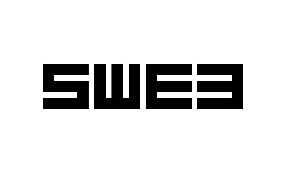 